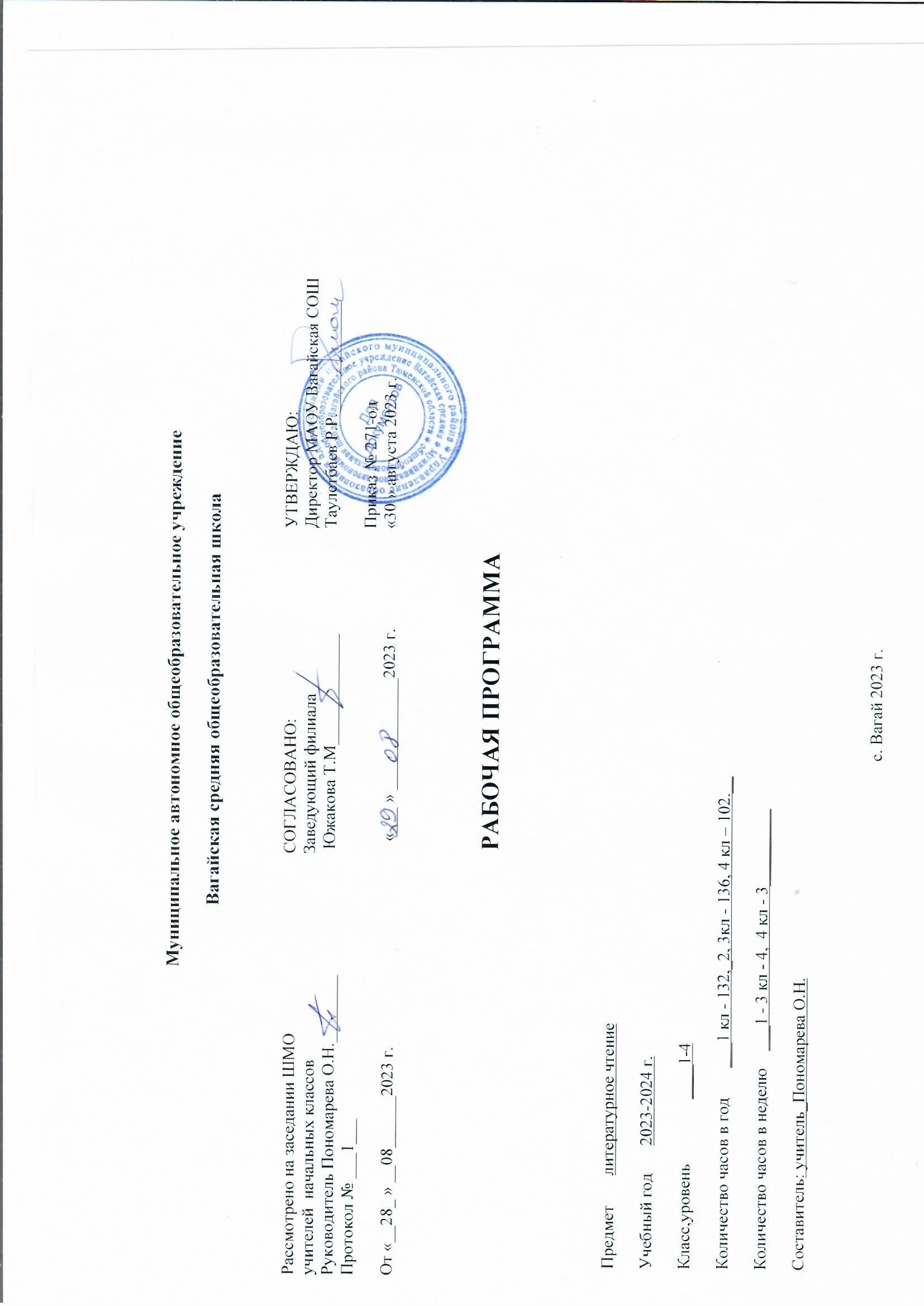 СОДЕРЖАНИЕ УЧЕБНОГО ПРЕДМЕТА «ЛИТЕРАТУРНОЕ ЧТЕНИЕ»КЛАСССказка фольклорная (народная) и литературная (авторская). Восприятие текста произведений художественной литературы и устного народного творчества (не менее четырёх произведений). Фольклорная и литературная (авторская) сказка: сходство и различия. Реальность и волшебство в сказке. Событийная сторона сказок: последовательность событий в фольклорной (народной) и литературной (авторской) сказке. Отражение сюжета в иллюстрациях. Герои сказочных произведений. Нравственные ценности и идеи, традиции, быт, культура в русских народных и литературных (авторских) сказках, поступки, отражающие нравственные качества (отношение к природе, людям, предметам).Произведения		о	детях	и	для	детей. Понятие	«тема	произведения»	(общее представление): чему посвящено, о чём рассказывает. Главная мысль произведения: его основная идея (чему учит? какие качества воспитывает?). Произведения одной темы, но разных жанров: рассказ, стихотворение, сказка (общее представление на	примере	не менее	шести	произведений К. Д. Ушинского, Л. Н. Толстого, В. Г. Сутеева, Е. А.Пермяка, В. А. Осеевой, А. Л. Барто, Ю. И. Ермолаева, Р. С. Сефа, С. В. Михалкова, В. Д. Берестова, В. Ю. Драгунского и др.). Характеристика героя произведения, общая оценка поступков. Понимание заголовка произведения, его соотношения с содержанием произведения и его идеей. Осознание нравственно-этических понятий: друг, дружба, забота, труд, взаимопомощь.Произведения о родной природе. Восприятие и самостоятельное чтение поэтических произведений о природе (на примере трёх-четырёх доступных произведений А. С. Пушкина, Ф. И. Тютчева, А. К. Толстого, С. А. Есенина, А. Н. Плещеева, Е. А. Баратынского, И. С. Никитина, Е. Ф. Трутневой, А. Л. Барто, С. Я. Маршака и др.). Тема поэтических произведений: звуки и краски природы, времена года, человек и природа; Родина, природа родного края. Особенности стихотворной речи, сравнение с прозаической: рифма, ритм (практическое ознакомление). Настроение, которое рождает поэтическое произведение. Отражение нравственной идеи в произведении: любовь к Родине, природе родного края. Иллюстрация к произведению как отражение эмоционального отклика на произведение. Выразительное чтение поэзии. Роль интонации при выразительном чтении. Интонационный рисунок выразительного чтения: ритм, темп, сила голоса.Устное народное творчество — малые фольклорные жанры (не менее шести произведений). Многообразие малых жанров устного народного творчества: потешка, загадка, пословица, их назначение (веселить, потешать, играть, поучать). Особенности разных малых фольклорных жанров. Потешка — игровой народный фольклор. Загадки — средство воспитания живости ума, сообразительности. Пословицы — проявление народной мудрости, средство воспитания понимания жизненных правил.Произведения о братьях наших меньших (трёх-четырёх авторов по выбору). Животные— герои произведений. Цель и назначение произведений о взаимоотношениях человека и животных — воспитание добрых чувств и бережного отношения к животным. Виды текстов: художественный и научно-познавательный, их сравнение. Характеристика героя: описание его внешности, поступки, речь, взаимоотношения с другими героями произведения. Авторское отношение к герою. Осознаниенравственно-этических понятий: любовь и забота о животных.Произведения о маме. Восприятие и самостоятельное чтение разножанровых произведений о маме (не менее одного автора по выбору, на примере доступных произведений Е. А. Благининой, А. Л. Барто, Н. Н. Бромлей, А. В. Митяева, В. Д. Берестова, Э. Э. Мошковской, Г. П. Виеру, Р. С. Сефа и др.). Осознание нравственно- этических понятий: чувство любви как привязанность одного человека к другому (матери к ребёнку, детей к матери, близким), проявление любви и заботы о родных людях.Фольклорные и авторские произведения о чудесах и фантазии (не менее трёх произведений). Способность автора произведения замечать чудесное в каждом жизненном проявлении, необычное в обыкновенных явлениях окружающего мира. Сочетание в произведении реалистических событий с необычными, сказочными, фантастическими.Библиографическая культура (работа с детской книгой). Представление о том, что книга — источник необходимых знаний. Обложка, оглавление, иллюстрации — элементы ориентировки в книге. Умение использовать тематический каталог при выборе книг в библиотеке.КЛАССО нашей Родине. Круг чтения: произведения о Родине (на примере не	менее	трёх стихотворений	И. С. Никитина, Ф. П. Савинова, А. А. Прокофьева, Н. М. Рубцова, С. А. Есенина и др.). Патриотическое звучание произведений о родном крае и природе. Отражение в произведениях нравственно-этических понятий: любовь к Родине, родному краю, Отечеству. Анализ заголовка, соотнесение его с главной мыслью и идеей произведения. Иллюстрация к произведению как отражение эмоционального отклика напроизведение. Отражение темы. Родины в изобразительном искусстве (пейзажи И. И. Левитана, И. И. Шишкина, В. Д. Поленова и др.).Фольклор (устное народное творчество). Произведения малых жанров фольклора (потешки, считалки, пословицы, скороговорки, небылицы, загадки по выбору). Шуточные фольклорные произведения — скороговорки, небылицы. Особенности скороговорок, их роль в речи. Игра со словом, «перевёртыш событий» как основа построения небылиц. Ритм и счёт — основные средства выразительности и построения считалки. Народные песни, их особенности. Загадка как жанр фольклора, тематические группы загадок. Сказка— выражение народной мудрости, нравственная идея фольклорных сказок. Особенности сказок разного вида (о животных, бытовые, волшебные). Особенности сказок о животных: сказки народов России. Бытовая сказка: герои, место действия, особенности построения и языка. Диалог в сказке. Понятие о волшебной сказке (общее представление): наличие присказки, постоянные эпитеты, волшебные герои. Фольклорные произведения народов России: отражение в сказках народного быта и культуры.Звуки и краски родной природы в разные времена года. Тема природы в разные времена года (осень, зима, весна, лето) в произведениях литературы (по выбору, не менее пяти авторов). Эстетическое восприятие явлений природы (звуки, краски времён года). Средства выразительности при описании природы: сравнение и эпитет. Настроение, которое создаёт пейзажная лирика. Иллюстрация как отражение эмоционального отклика на произведение. Отражение темы «Времена года» в картинах художников (на примере пейзажей И. И. Левитана, В. Д. Поленова, А. И. Куинджи, И. И. Шишкина и др.) и музыкальных произведениях (например, произведения   П. И. Чайковского, А. Вивальди и др.).О детях и дружбе. Круг чтения: тема дружбы в художественном произведении (расширение круга чтения: не менее четырёх произведений С. А. Баруздина, Н. Н. Носова, В. А. Осеевой, А. Гайдара, В. П. Катаева, И. П. Токмаковой, В. Ю. Драгунского, В. В. Лунина и др.). Отражение в произведениях нравственно-этических понятий: дружба, терпение, уважение, помощь друг другу. Главная мысль произведения. Герой произведения (введение понятия «главный герой»), его характеристика (портрет), оценка поступков.Мир сказок. Фольклорная (народная) и литературная (авторская) сказка: «бродячие» сюжеты (произведения по выбору, не менее четырёх). Фольклорная основа авторских сказок: сравнение сюжетов, героев, особенностей языка (например, народная сказка«Золотая рыбка»   и   «Сказка   о   рыбаке   и   рыбке» А. С. Пушкина, народная сказка«Морозко» и сказка «Мороз Иванович» В. Ф. Одоевского). Тема дружбы в произведениях зарубежных авторов. Составление плана произведения: части текста, их главные темы. Иллюстрации, их значение в раскрытии содержания произведения.О братьях наших меньших. Жанровое многообразие произведений о животных (песни, загадки, сказки, басни, рассказы, стихотворения; произведения по выбору, не менее пяти авторов). Дружба людей и животных — тема литературы (произведения Д. Н. Мамина- Сибиряка, Е. И. Чарушина, В. В. Бианки, Г. А. Скребицкого, В. В. Чаплиной, С. В. Михалкова, Б. С. Житкова, С. В. Образцова, М. М. Пришвина и др.). Отражение образов животных в фольклоре (русские народные песни, загадки, сказки). Герои стихотворных и прозаических произведений о животных. Описание животных в художественном и научно-познавательном		тексте.	Приёмы	раскрытия	автором	отношений	людей	и животных. Нравственно-этические понятия: отношение человека к животным (любовь и забота). Особенности басни как жанра литературы, прозаические и стихотворные басни (на	примере		произведений	И. А. Крылова, Л. Н. Толстого). Мораль басни как нравственный	урок	(поучение).	Знакомство	с		художниками-иллюстраторами, анималистами (без использования термина): Е. И. Чарушин, В. В. Бианки.О наших близких, о семье. Тема семьи, детства, взаимоотношений взрослых и детей в творчестве	писателей	и	фольклорных	произведениях	(по	выбору).	Отражениенравственных семейных ценностей в произведениях о семье: любовь и сопереживание, уважение и внимание к старшему поколению, радость общения и защищённость в семье. Тема художественных произведений: Международный женский день, День Победы.Зарубежная литература. Круг чтения: литературная (авторская) сказка (не менее двух произведений): зарубежные писатели-сказочники (Ш. Перро, братья Гримм, Х.-К. Андерсен, Дж. Родари и др.). Характеристика авторской сказки: герои, особенности построения и языка. Сходство тем и сюжетов сказок разных народов. Тема дружбы в произведениях зарубежных авторов. Составление плана художественного произведения: части текста, их главные темы. Иллюстрации, их значение в раскрытии содержания произведения.Библиографическая культура (работа с детской книгой и справочной литературой). Книга как источник необходимых знаний. Элементы книги: содержание или оглавление, аннотация, иллюстрация. Выбор книг на основе рекомендательного списка, тематические картотеки библиотеки. Книга учебная, художественная, справочная.КЛАССО Родине и её истории. Любовь к Родине и её история — важные темы произведений литературы (произведения одного-двух авторов по выбору). Чувство любви к Родине, сопричастность к прошлому и настоящему своей страны и родного края — главные идеи, нравственные ценности, выраженные в произведениях о Родине. Образ Родины в стихотворных и прозаических произведениях писателей и поэтов ХIХ и ХХ веков. Осознание нравственно-этических понятий: любовь к родной стороне, малой родине, гордость за красоту и величие своей Отчизны. Роль и особенности заголовка произведения. Репродукции картин как иллюстрации к произведениям о Родине. Использование средств выразительности при чтении вслух: интонация, темп, ритм, логические ударения.Фольклор (устное народное творчество). Круг чтения: малые жанры фольклора (пословицы, потешки, считалки, небылицы, скороговорки, загадки, по выбору). Знакомство с видами загадок. Пословицы народов России (значение, характеристика, нравственная основа). Книги и словари, созданные В. И. Далем. Активный словарь устной речи: использование образных слов, пословиц и поговорок, крылатых выражений. Нравственные ценности в фольклорных произведениях народов России.Фольклорная сказка как отражение общечеловеческих ценностей и нравственных правил. Виды сказок (о животных, бытовые, волшебные). Художественные особенности сказок: построение (композиция), язык (лексика). Характеристика героя, волшебные помощники, иллюстрация как отражение сюжета волшебной сказки (например, картины В. М. Васнецова, иллюстрации Ю. А. Васнецова, И. Я. Билибина, В. М. Конашевич). Отражение в сказках народного быта и культуры. Составление плана сказки.Круг чтения: народная песня. Чувства, которые рождают песни, темы песен. Описание картин природы как способ рассказать в песне о родной земле. Былина как народный песенный сказ о важном историческом событии. Фольклорные особенности жанра былин: язык (напевность исполнения, выразительность), характеристика главного героя (где жил, чем занимался, какими качествами обладал). Характеристика былин как героического песенного сказа, их особенности (тема, язык). Язык былин, устаревшие слова, их место в былине и представление в современной лексике. Репродукции картин как иллюстрации к эпизодам фольклорного произведения.Творчество А. С. Пушкина. А. С. Пушкин — великий русский поэт. Лирические произведения А. С. Пушкина: средства художественной выразительности (сравнение, эпитет); рифма, ритм. Литературные сказки А. С. Пушкина в стихах (по выбору, например, «Сказка о царе Салтане, о сыне его славном и могучем богатыре князе Гвидоне Салтановиче и о прекрасной царевне Лебеди»). Нравственный смысл произведения, структура сказочного текста, особенности сюжета, приём повтора как основа изменениясюжета. Связь пушкинских сказок с фольклорными. Положительные и отрицательные герои, волшебные помощники, язык авторской сказки. И. Я. Билибин — иллюстратор сказок А. С. Пушкина.Творчество И. А. Крылова. Басня — произведение-поучение, которое помогает увидеть свои и чужие недостатки. Иносказание в баснях И. А. Крылов — великий русский баснописец. Басни И. А. Крылова (не менее двух): назначение, темы и герои, особенности языка. Явная и скрытая мораль басен. Использование крылатых выражений в речи.Картины природы в произведениях поэтов и писателей ХIХ—ХХ веков. Лирические произведения как способ передачи чувств людей, автора. Картины природы в произведениях поэтов и писателей (не менее пяти авторов по выбору): Ф. И. Тютчева, А. А. Фета, М. Ю. Лермонтова, А. Н. Майкова, Н. А. Некрасова, А. А. Блока, С. А. Есенина, К. Д. Бальмонта, И. А. Бунина, А. П. Чехова, К. Г. Паустовского и др. Чувства, вызываемые лирическими произведениями. Средства выразительности в произведениях лирики: эпитеты, синонимы, антонимы, сравнения. Звукопись, её выразительное значение Олицетворение как одно из средств выразительности лирического произведения. Живописные полотна как иллюстрация к лирическому произведению: пейзаж. Сравнение средств создания пейзажа в тексте-описании (эпитеты, сравнения, олицетворения), в изобразительном искусстве (цвет, композиция), в произведениях музыкального искусства (тон, темп, мелодия).Творчество Л. Н. Толстого. Жанровое многообразие произведений Л. Н. Толстого: сказки, рассказы, басни, быль (не менее трёх произведений). Рассказ как повествование: связь содержания с реальным событием. Структурные части произведения (композиция): начало, завязка действия, кульминация, развязка. Эпизод как часть рассказа. Различные виды планов. Сюжет рассказа: основные события, главные герои, действующие лица, различение рассказчика и автора произведения. Художественные особенности текста- описания, текста-рассуждения.Литературная сказка. Литературная сказка русских писателей (не менее двух). Круг чтения: произведения Д. Н. Мамина-Сибиряка, В. Ф. Одоевского, В. М. Гаршина, М. Горького, И. С. Соколова-Микитова, Г. А. Скребицкого и др. Особенности авторских сказок (сюжет, язык, герои). Составление  аннотации.Произведения о взаимоотношениях человека и животных. Человек и его отношения с животными: верность, преданность, забота и любовь. Круг чтения (по выбору, не менее четырёх авторов): произведения Д. Н. Мамина-Сибиряка, К. Г. Паустовского,	М. М. Пришвина,	С. В.	Образцова,	В. Л.	Дурова, Б. С. Житкова. Особенности рассказа: тема, герои, реальность событий, композиция, объекты описания (портрет героя, описание интерьера).Произведения о детях. Дети — герои произведений: раскрытие тем «Разные детские судьбы», «Дети на войне». Отличие автора от героя и рассказчика. Герой художественного произведения: время и место проживания, особенности внешнего вида и характера. Историческая обстановка как фон создания произведения: судьбы крестьянских детей, дети на войне (произведения по выбору двух-трёх авторов). Основные события сюжета, отношение к ним героев произведения. Оценка нравственных качеств, проявляющихся в военное время.Юмористические произведения. Комичность как основа сюжета. Герой юмористического произведения. Средства выразительности текста юмористического содержания: преувеличение. Авторы юмористических рассказов (не менее двух произведений): М. М. Зощенко, Н. Н. Носов, В. В. Голявкин и др.Зарубежная литература. Круг чтения (произведения двух-трёх авторов по выбору): литературные сказки Ш. Перро, Х.-К. Андерсена, Ц. Топелиуса, Р. Киплинга, Дж. Родари, С. Лагерлёф. Особенности авторских сказок (сюжет, язык, герои). Рассказы о животных зарубежных писателей. Известные переводчики зарубежной литературы: С. Я. Маршак, К. И. Чуковский, Б. В. Заходер.Библиографическая культура (работа с детской книгой и   справочной литературой). Ценность чтения художественной литературы и фольклора, осознание важности читательской деятельности. Использование с учётом учебных задач аппарата издания (обложка, оглавление, аннотация, предисловие, иллюстрации). Правила юного читателя. Книга как особый вид искусства. Общее представление о первых книгах на Руси, знакомство с рукописными книгами.КЛАССО Родине, героические страницы истории. Наше Отечество, образ родной земли в стихотворных и прозаических произведениях писателей и поэтов ХIХ и ХХ веков (по выбору, не менее четырёх, например произведения И. С. Никитина, Н. М. Языкова, С. Т. Романовского, А. Т. Твардовского, М. М. Пришвина, С. Д. Дрожжина, В. М. Пескова и др.). Представление о проявлении любви к родной земле в литературе разных народов (на примере писателей родного края, представителей разных народов России). Страницы истории России, великие люди и события: образы Александра Невского, Дмитрия Пожарского, Дмитрия Донского, Александра Суворова, Михаила Кутузова и других выдающихся защитников Отечества в литературе для детей. Отражение нравственной идеи: любовь к Родине. Героическое прошлое России, тема Великой Отечественной войны в произведениях литературы (на примере рассказов А. П. Платонова, Л. А. Кассиля, В. К. Железняка, С. П. Алексеева). Осознание понятия: поступок, подвиг.Круг чтения: народная и авторская песня: понятие исторической песни, знакомство с песнями на тему Великой Отечественной войны.Фольклор (устное народное творчество). Фольклор как народная духовная культура (произведения по выбору). Многообразие видов  фольклора: словесный,  музыкальный, обрядовый	(календарный).	Культурное	значение	фольклора	для		появления художественной литературы. Малые жанры фольклора (назначение,	сравнение, классификация).	Собиратели	фольклора (А. Н. Афанасьев, В. И. Даль). Виды сказок: о животных, бытовые, волшебные. Отражение в произведениях фольклора нравственных ценностей, быта и культуры народов мира. Сходство фольклорных произведений разных народов по тематике, художественным образам и форме («бродячие» сюжеты).Круг чтения: былина как эпическая песня о героическом событии. Герой былины — защитник страны. Образы русских богатырей: Ильи Муромца, Алёши Поповича, Добрыни Никитича, Никиты Кожемяки (где жил, чем занимался, какими качествами обладал). Средства художественной выразительности в былине: устойчивые выражения, повторы, гипербола. Устаревшие слова, их место в былине и представление в современной лексике. Народные былинно-сказочные темы в творчестве художника В. М. Васнецова.Творчество А. С. Пушкина. Картины природы в лирических произведениях А. С. Пушкина. Средства художественной выразительности в стихотворном произведении (сравнение, эпитет, олицетворение, метафора). Круг чтения: литературные сказки А. С. Пушкина в стихах: «Сказка о мёртвой царевне и о семи богатырях». Фольклорная основа авторской сказки. Положительные и отрицательные герои, волшебные помощники, язык авторской сказки.Творчество И. А. Крылова. Представление о басне как лиро-эпическом жанре. Круг чтения: басни на примере произведений И. А. Крылова, И. И. Хемницера, Л. Н. Толстого, С. В. Михалкова. Басни стихотворные и прозаические (не менее трёх). Развитие событий в басне, её герои (положительные, отрицательные). Аллегория в баснях. Сравнение басен: назначение, темы и герои, особенности языка.Творчество М. Ю. Лермонтова. Круг чтения: лирические произведения М. Ю. Лермонтова (не менее трёх). Средства художественной выразительности (сравнение, эпитет, олицетворение); рифма, ритм. Метафора как «свёрнутое» сравнение. Строфа как элемент композиции стихотворения. Переносное значение   слов   в   метафоре. Метафора в стихотворениях М. Ю. Лермонтова.Литературная сказка. Тематика авторских стихотворных сказок (две-три по выбору). Герои литературных сказок (произведения М. Ю. Лермонтова, П. П. Ершова, П. П. Бажова, С. Т. Аксакова, С. Я. Маршака и др.). Связь литературной сказки с фольклорной: народная речь — особенность авторской сказки. Иллюстрации в сказке: назначение, особенности.Картины природы в творчестве поэтов и писателей ХIХ— ХХ веков. Лирика, лирические произведения как описание в стихотворной форме чувств поэта, связанных с наблюдениями, описаниями природы. Круг чтения: лирические произведения поэтов и писателей (не менее пяти авторов по выбору): В. А. Жуковский, Е. А. Баратынский, Ф. И. Тютчев, А. А. Фет, Н. А. Некрасов, И. А.   Бунин, А. А.   Блок, К. Д.   Бальмонт, М. И. Цветаева и др. Темы стихотворных произведений, герой лирического произведения. Авторские приёмы создания художественного образа в лирике. Средства выразительности в произведениях лирики: эпитеты, синонимы, антонимы, сравнения, олицетворения, метафоры. Репродукция картины как иллюстрация к лирическому произведению.Творчество Л. Н. Толстого. Круг чтения (не менее трёх произведений): рассказ (художественный и научно-познавательный), сказки, басни, быль. Повесть как эпический жанр (общее представление). Значение реальных жизненных ситуаций в создании рассказа, повести. Отрывки из автобиографической повести Л. Н. Толстого «Детство». Особенности художественного текста-описания: пейзаж, портрет героя, интерьер. Примеры текста-рассуждения в рассказах Л. Н. Толстого.Произведения о животных и родной природе. Взаимоотношения человека и животных, защита и охрана природы — тема произведений литературы. Круг чтения (не менее трёх авторов): на примере произведений А. И. Куприна, В. П. Астафьева, К. Г. Паустовского, М. М. Пришвина, Ю. И. Коваля и др.Произведения о детях. Тематика произведений о детях, их жизни, играх и занятиях, взаимоотношениях со взрослыми и сверстниками (на примере произведений не менее трёх авторов): А. П. Чехова, Б. С. Житкова, Н. Г. Гарина-Михайловского, В. В. Крапивина и др. Словесный портрет героя как его характеристика. Авторский способ выражения главной мысли. Основные события сюжета, отношение к ним героев.Пьеса. Знакомство с новым жанром — пьесой-сказкой. Пьеса — произведение литературы и театрального искусства (одна по выбору). Пьеса как жанр драматического произведения. Пьеса и сказка: драматическое и эпическое произведения. Авторские ремарки: назначение, содержание.Юмористические произведения. Круг чтения (не менее двух произведений по выбору): юмористические произведения на примере рассказов М. М. Зощенко, В. Ю. Драгунского, Н. Н. Носова, В. В. Голявкина. Герои юмористических произведений. Средства выразительности текста юмористического содержания: гипербола. Юмористические произведения в кино и театре.Зарубежная литература. Расширение круга чтения произведений зарубежных писателей. Литературные сказки Ш. Перро, Х.-К. Андерсена, братьев Гримм, Э. Т. А. Гофмана, Т. Янссон и др. (по выбору). Приключенческая литература: произведения Дж. Свифта, Марка Твена.Библиографическая культура (работа с детской книгой и   справочной литературой). Польза чтения и книги: книга — друг и учитель. Правила читателя и способы выбора книги (тематический, систематический каталог). Виды информации в книге: научная, художественная (с опорой на внешние показатели книги), её справочно- иллюстративный материал. Очерк как повествование о реальном событии. Типы книг (изданий): книга-произведение, книга-сборник, собрание сочинений, периодическая печать, справочные издания. Работа с источниками периодической печати.ПЛАНИРУЕМЫЕ ОБРАЗОВАТЕЛЬНЫЕ РЕЗУЛЬТАТЫ УЧЕБНОГО ПРЕДМЕТА «ЛИТЕРАТУРНОЕ ЧТЕНИЕ»Изучение литературного чтения в 1-4 классах направлено на достижение обучающимися личностных, метапредметных и предметных результатов освоения учебного предмета.ЛИЧНОСТНЫЕ РЕЗУЛЬТАТЫЛичностные результаты освоения программы предмета «Литературное чтение» достигаются в процессе единства учебной и воспитательной деятельности, обеспечивающей позитивную динамику развития личности младшего школьника, ориентированную на процессы самопознания, саморазвития и самовоспитания. Личностные результаты освоения программы предмета «Литературное чтение» отражают освоение младшими школьниками социально значимых норм и отношений, развитие позитивного отношения обучающихся к общественным, традиционным, социокультурным и духовно-нравственным ценностям, приобретение опыта применения сформированных представлений и отношений на практике.Гражданско-патриотическое воспитание:становление ценностного отношения к своей Родине — России, малой родине, проявление интереса к изучению родного языка, истории и культуре Российской Федерации, понимание естественной связи прошлого и настоящего в культуре общества;осознание своей этнокультурной и российской гражданской идентичности, сопричастности к прошлому, настоящему и будущему своей страны и родного края, проявление уважения к традициям и культуре своего и других народов в процессе восприятия и анализа произведений выдающихся представителей русской литературы и творчества народов России;первоначальные представления о человеке как члене общества, о правах и ответственности, уважении и достоинстве человека, о нравственно-этических нормах поведения и правилах межличностных отношений.Духовно-нравственное воспитание:освоение опыта человеческих взаимоотношений, признаки индивидуальности каждого человека, проявление сопереживания, уважения, любви, доброжелательности и других моральных качеств к родным, близким и чужим людям, независимо от их национальности, социального статуса, вероисповедания;осознание этических понятий, оценка поведения и поступков персонажей художественных произведений в ситуации нравственного выбора;выражение своего видения мира, индивидуальной позиции посредством накопления и систематизации литературных впечатлений, разнообразных по эмоциональной окраске;неприятие любых форм поведения, направленных на причинение физического и морального вреда другим людямЭстетическое воспитание:проявление уважительного отношения и интереса к художественной культуре, к различным видам искусства, восприимчивость к разным видам искусства, традициям и творчеству своего и других народов, готовность выражать своё отношение в разных видах художественной деятельности;приобретение эстетического опыта слушания, чтения и эмоционально-эстетической оценки произведений фольклора и художественной литературы;понимание образного языка художественных произведений, выразительных средств, создающих художественный образ.Физическое	воспитание,	формирование	культуры	здоровья	эмоционального благополучия:соблюдение правил здорового и безопасного (для себя и других людей) образа жизни в окружающей среде (в том числе информационной);бережное отношение к физическому и психическому здоровью.Трудовое воспитание:осознание ценности труда в жизни человека и общества, ответственное потребление и бережное отношение к результатам труда, навыки участия в различных видах трудовой деятельности, интерес к различным профессиям.Экологическое воспитание:бережное отношение к природе, осознание проблем взаимоотношений человека и животных, отражённых в литературных произведениях;неприятие действий, приносящих ей вред.Ценности научного познания:ориентация в деятельности на первоначальные представления о научной картине мира, понимание важности слова как средства создания словесно-художественного образа, способа выражения мыслей, чувств, идей автора;овладение смысловым чтением для решения различного уровня учебных и жизненных задач;потребность в самостоятельной читательской деятельности, саморазвитии средствами литературы, развитие познавательного интереса, активности, инициативности, любознательности и самостоятельности в познании произведений фольклора и художественной литературы, творчества писателей.МЕТАПРЕДМЕТНЫЕ РЕЗУЛЬТАТЫВ результате изучения предмета «Литературное чтение» в начальной школе у обучающихся будут сформированы познавательные универсальные учебные действия:базовые логические действия:сравнивать произведения по теме, главной мысли (морали), жанру, соотносить произведение и его автора, устанавливать основания для сравнения произведений, устанавливать аналогии;объединять произведения по жанру, авторской принадлежности;определять существенный признак для классификации, классифицировать произведения по темам, жанрам и видам;находить закономерности и противоречия при анализе сюжета (композиции), восстанавливать нарушенную последовательность событий (сюжета), составлять аннотацию, отзыв по предложенному алгоритму;выявлять недостаток информации для решения учебной (практической) задачи на основе предложенного алгоритма;устанавливать причинно-следственные связи в сюжете фольклорного и художественного текста, при составлении плана, пересказе текста, характеристике поступков героев;базовые исследовательские действия:определять разрыв между реальным и желательным состоянием объекта (ситуации) на основе предложенных учителем вопросов;формулировать с помощью учителя цель, планировать изменения объекта, ситуации;сравнивать несколько вариантов решения задачи, выбирать наиболее подходящий (на основе предложенных критериев);проводить по предложенному плану опыт, несложное исследование по установлению особенностей объекта изучения и связей между объектами (часть — целое, причина — следствие);формулировать выводы и подкреплять их доказательствами на основе результатов проведённого наблюдения (опыта, классификации, сравнения, исследования);прогнозировать возможное развитие процессов, событий и их последствия в аналогичных или сходных ситуациях;работа с информацией:выбирать источник получения информации;согласно заданному алгоритму находить в предложенном источнике информацию, представленную в явном виде;распознавать достоверную и недостоверную информацию самостоятельно или на основании предложенного учителем способа её проверки;соблюдать с помощью взрослых (учителей, родителей (законных представителей) правила информационной безопасности при поиске информации в сети Интернет;анализировать и создавать текстовую, видео, графическую, звуковую информацию в соответствии с учебной задачей;самостоятельно создавать схемы, таблицы для представления информации.К	концу	обучения	в	начальной	школе	у	обучающегося формируются коммуникативные универсальные учебные действия:общение:воспринимать и формулировать суждения, выражать эмоции в соответствии с целями и условиями общения в знакомой среде;проявлять уважительное отношение к собеседнику, соблюдать правила ведения диалога и дискуссии;признавать возможность существования разных точек зрения;корректно и аргументированно высказывать своё мнение;строить речевое высказывание в соответствии с поставленной задачей;создавать устные и письменные тексты (описание, рассуждение, повествование);готовить небольшие публичные выступления;подбирать иллюстративный материал (рисунки, фото, плакаты) к тексту выступления.К	концу	обучения	в	начальной	школе	у	обучающегося формируются регулятивные универсальные учебные действия:самоорганизация:планировать действия по решению учебной задачи для получения результата;выстраивать последовательность выбранных действий;самоконтроль:устанавливать причины успеха/неудач учебной деятельности;корректировать свои учебные действия для преодоления ошибок.Совместная деятельность:формулировать краткосрочные и долгосрочные цели (индивидуальные с учётом участия в коллективных задачах) в стандартной (типовой) ситуации на основе предложенного формата планирования, распределения промежуточных шагов и сроков;принимать цель совместной деятельности, коллективно строить действия по её достижению: распределять роли, договариваться, обсуждать процесс и результат совместной работы;проявлять готовность руководить, выполнять поручения, подчиняться;ответственно выполнять свою часть работы;оценивать свой вклад в общий результат;выполнять совместные проектные задания с опорой на предложенные образцы.ПРЕДМЕТНЫЕ РЕЗУЛЬТАТЫПредметные результаты освоения программы начального общего образования по учебному предмету «Литературное чтение» отражают специфику содержания предметной области, ориентированы на применение знаний, умений и навыков обучающимися в различных учебных ситуациях и жизненных условиях и представлены по годам обучения.КЛАССпонимать ценность чтения для решения учебных задач и применения в различных жизненных ситуациях: отвечать на вопрос о важности чтения для личного развития, находить в художественных произведениях отражение нравственных ценностей, традиций, быта разных народов;владеть техникой слогового плавного чтения с переходом на чтение целыми словами, читать осознанно вслух целыми словами без пропусков и перестановок букв и слогов доступные для восприятия и небольшие по объёму произведения в темпе не менее 30 слов в минуту (без отметочного оценивания);читать наизусть с соблюдением орфоэпических и пунктуационных норм не менее 2 стихотворений о Родине, о детях, о семье, о родной природе в разные времена года;различать прозаическую (нестихотворную) и стихотворную речь;различать и называть отдельные жанры фольклора (устного народного творчества) и художественной литературы (загадки, пословицы, потешки, сказки (фольклорные и литературные), рассказы, стихотворения);понимать содержание прослушанного/прочитанного произведения: отвечать на вопросы по фактическому содержанию произведения;владеть элементарными умениями анализа текста прослушанного/прочитанного произведения: определять последовательность событий в произведении,характеризовать поступки (положительные или отрицательные) героя, объяснять значение незнакомого слова с использованием словаря;участвовать в обсуждении прослушанного/прочитанного произведения: отвечать на вопросы о впечатлении от произведения, использовать в беседе изученные литературные понятия (автор, герой, тема, идея, заголовок, содержание произведения), подтверждать свой ответ примерами из текста;пересказывать (устно) содержание произведения с соблюдением последовательности событий, с опорой на предложенные ключевые слова, вопросы, рисунки, предложенный план;читать по ролям с соблюдением норм произношения, расстановки ударения;составлять высказывания по содержанию произведения (не менее 3 предложений) по заданному алгоритму;сочинять небольшие тексты по предложенному началу и др. (не менее 3 предложений);ориентироваться в книге/учебнике по обложке, оглавлению, иллюстрациям;выбирать книги для самостоятельного чтения по совету взрослого и с учётом рекомендательного списка, рассказывать о прочитанной книге по предложенному алгоритму;обращаться к справочной литературе для получения дополнительной информации в соответствии с учебной задачей.КЛАССобъяснять важность чтения для решения учебных задач и применения в различных жизненных ситуациях: переходить от чтения вслух к чтению про себя в соответствии с учебной задачей, обращаться к разным видам чтения (изучающее, ознакомительное, поисковое выборочное, просмотровое выборочное), находить в фольклоре и литературных произведениях отражение нравственных ценностей, традиций, быта, культуры разных народов, ориентироваться в нравственно-этических понятиях в контексте изученных произведений;читать вслух целыми словами без пропусков и перестановок букв и слогов доступные по восприятию и небольшие по объёму прозаические и стихотворные произведения в темпе не менее 40 слов в минуту (без отметочного оценивания);читать наизусть с соблюдением орфоэпических и пунктуационных норм не менее 3 стихотворений о Родине, о детях, о семье, о родной природе в разные времена года;различать прозаическую и стихотворную речь: называть особенности стихотворного произведения (ритм, рифма);понимать содержание, смысл прослушанного/прочитанного произведения: отвечать и формулировать вопросы по фактическому содержанию произведения;различать и называть отдельные жанры фольклора (считалки, загадки, пословицы, потешки, небылицы, народные песни, скороговорки, сказки о животных, бытовые и волшебные) и художественной литературы (литературные сказки, рассказы, стихотворения, басни);владеть элементарными умениями анализа и интерпретации текста: определять тему и главную мысль, воспроизводить последовательность событий в тексте произведения, составлять план текста (вопросный, номинативный);описывать характер героя, находить в тексте средства изображения (портрет) героя и выражения его чувств, оценивать поступки героев произведения, устанавливать взаимосвязь между характером героя и его поступками, сравнивать героев одного произведения по предложенным критериям, характеризовать отношение автора к героям, его поступкам;объяснять значение незнакомого слова с опорой на контекст и с использованием словаря; находить в тексте примеры использования слов в прямом и переносном значении;осознанно применять для анализа текста изученные понятия (автор, литературный герой, тема, идея, заголовок, содержание произведения, сравнение, эпитет);участвовать в обсуждении прослушанного/прочитанного произведения: понимать жанровую принадлежность произведения, формулировать устно простые выводы, подтверждать свой ответ примерами из текста;пересказывать (устно) содержание произведения подробно, выборочно, от лица героя, от третьего лица;читать по ролям с соблюдением норм произношения, расстановки ударения, инсценировать небольшие эпизоды из произведения;составлять высказывания на заданную тему по содержанию произведения (не менее 5 предложений);сочинять по аналогии с прочитанным загадки, небольшие сказки, рассказы;ориентироваться в книге/учебнике по обложке, оглавлению, аннотации, иллюстрациям, предисловию, условным обозначениям;выбирать книги для самостоятельного чтения с учётом рекомендательного списка, используя картотеки, рассказывать о прочитанной книге;использовать справочную литературу для получения дополнительной информации в соответствии с учебной задачей.КЛАССотвечать на вопрос о культурной значимости устного народного творчества и художественной литературы, находить в фольклоре и литературных произведениях отражение нравственных ценностей, традиций, быта, культуры разных народов, ориентироваться в нравственно-этических понятиях в контексте изученных произведений;читать вслух и про себя в соответствии с учебной задачей, использовать разные виды чтения (изучающее, ознакомительное, поисковое выборочное, просмотровое выборочное);читать вслух целыми словами без пропусков и перестановок букв и слогов доступные по восприятию и небольшие по объёму прозаические и стихотворные произведения в темпе не менее 60 слов в минуту (без отметочного оценивания);читать наизусть не менее 4 стихотворений в соответствии с изученной тематикой произведений;различать художественные произведения и познавательные тексты;различать прозаическую и стихотворную речь: называть особенности стихотворного произведения (ритм, рифма, строфа), отличать лирическое произведение от эпического;понимать жанровую принадлежность, содержание, смысл прослушанного/прочитанного произведения: отвечать и формулировать вопросы к учебным и художественным текстам;различать и называть отдельные жанры фольклора (считалки, загадки, пословицы, потешки, небылицы, народные песни, скороговорки, сказки о животных, бытовые и волшебные) и художественной литературы (литературные сказки, рассказы, стихотворения, басни), приводить примеры произведений фольклора разных народов России;владеть элементарными умениями анализа и интерпретации текста: формулировать тему и главную мысль, определять последовательность событий в тексте произведения,выявлять связь событий, эпизодов текста; составлять план текста (вопросный, номинативный, цитатный);характеризовать героев, описывать характер героя, давать оценку поступкам героев, составлять портретные характеристики персонажей; выявлять взаимосвязь между поступками, мыслями, чувствами героев, сравнивать героев одного произведения и сопоставлять их поступки по предложенным критериям (по аналогии или по контрасту);отличать автора произведения от героя и рассказчика, характеризовать отношение автора к героям, поступкам, описанной картине, находить в тексте средства изображения героев (портрет), описание пейзажа и интерьера;объяснять значение незнакомого слова с опорой на контекст и с использованием словаря; находить в тексте примеры использования слов в прямом и переносном значении, средств художественной выразительности (сравнение, эпитет, олицетворение);осознанно применять изученные понятия (автор, мораль басни, литературный герой, персонаж, характер, тема, идея, заголовок, содержание произведения, эпизод, смысловые части, композиция, сравнение, эпитет, олицетворение);участвовать в обсуждении прослушанного/прочитанного произведения: строить монологическое и диалогическое высказывание с соблюдением орфоэпических и пунктуационных норм, устно и письменно формулировать простые выводы, подтверждать свой ответ примерами из текста; использовать в беседе изученные литературные понятия;пересказывать произведение (устно) подробно, выборочно, сжато (кратко), от лица героя, с изменением лица рассказчика, от третьего лица;при анализе и интерпретации текста использовать разные типы речи (повествование, описание, рассуждение) с учётом специфики учебного и художественного текстов;читать по ролям с соблюдением норм произношения, инсценировать небольшие эпизоды из произведения;составлять устные и письменные высказывания на основе прочитанного/прослушанного текста на заданную тему по содержанию произведения (не менее 8 предложений), корректировать собственный письменный текст;составлять краткий отзыв о прочитанном произведении по заданному алгоритму;сочинять тексты, используя аналогии, иллюстрации, придумывать продолжение прочитанного произведения;использовать в соответствии с учебной задачей аппарат издания (обложку, оглавление, аннотацию, иллюстрации, предисловие, приложения, сноски, примечания);выбирать книги для самостоятельного чтения с учётом рекомендательного списка, используя картотеки, рассказывать о прочитанной книге;использовать справочную литературу, включая ресурсы сети. Интернет (в условиях контролируемого входа), для получения дополнительной информации в соответствии с учебной задачей.КЛАССосознавать значимость художественной литературы и фольклора для всестороннего развития личности человека, находить в произведениях отражение нравственных ценностей, фактов бытовой и духовной культуры народов России и мира, ориентироваться в нравственно-этических понятиях в контексте изученных произведений;демонстрировать интерес и положительную мотивацию к систематическому чтению и слушанию художественной литературы и произведений устного народного творчества: формировать собственный круг чтения;читать вслух и про себя в соответствии с учебной задачей, использовать разные виды чтения (изучающее, ознакомительное, поисковое выборочное, просмотровое выборочное);читать вслух целыми словами без пропусков и перестановок букв и слогов доступные по восприятию и небольшие по объёму прозаические и стихотворные произведения в темпе не менее 80 слов в минуту (без отметочного оценивания);читать наизусть не менее 5 стихотворений в соответствии с изученной тематикой произведений;различать художественные произведения и познавательные тексты;различать прозаическую и стихотворную речь: называть особенности стихотворного произведения (ритм, рифма, строфа), отличать лирическое произведение от эпического;понимать жанровую принадлежность, содержание, смысл прослушанного/прочитанного произведения: отвечать и формулировать вопросы (в том числе проблемные) к познавательным, учебным и художественным текстам;различать и называть отдельные жанры фольклора (считалки, загадки, пословицы, потешки, небылицы, народные песни, скороговорки, сказки о животных, бытовые и волшебные), приводить примеры произведений фольклора разных народов России;соотносить читаемый текст с жанром художественной литературы (литературные сказки, рассказы, стихотворения, басни), приводить примеры разных жанров литературы России и стран мира;владеть элементарными умениями анализа и интерпретации текста: определять тему и главную мысль, последовательность событий в тексте произведения, выявлять связь событий, эпизодов текста;характеризовать героев, давать оценку их поступкам, составлять портретные характеристики персонажей, выявлять взаимосвязь между поступками и мыслями, чувствами героев, сравнивать героев одного произведения по самостоятельно выбранному критерию (по аналогии или по контрасту), характеризовать собственное отношение к героям, поступкам; находить в тексте средства изображения героев (портрет) и выражения их чувств, описание пейзажа и интерьера, устанавливать причинно-следственные связи событий, явлений, поступков героев;объяснять значение незнакомого слова с опорой на контекст и с использованием словаря; находить в тексте примеры использования слов в прямом и переносном значении, средства художественной выразительности (сравнение, эпитет, олицетворение, метафора);осознанно применять изученные понятия (автор, мораль басни, литературный герой, персонаж, характер, тема, идея, заголовок, содержание произведения, эпизод, смысловые части, композиция, сравнение, эпитет, олицетворение, метафора, лирика, эпос, образ);участвовать в обсуждении прослушанного/прочитанного произведения: строить монологическое и диалогическое высказывание с соблюдением норм русского литературного языка (норм произношения, словоупотребления, грамматики); устно и письменно формулировать простые выводы на основе прослушанного/прочитанного текста, подтверждать свой ответ примерами из текста;составлять план текста (вопросный, номинативный, цитатный), пересказывать (устно) подробно, выборочно, сжато (кратко), от лица героя, с изменением лица рассказчика, от третьего лица;читать по ролям с соблюдением норм произношения, расстановки ударения, инсценировать небольшие эпизоды из произведения;составлять устные и письменные высказывания на заданную тему по содержанию произведения (не менее 10 предложений), писать сочинения на заданную тему,используя разные типы речи (повествование, описание, рассуждение), корректировать собственный текст с учётом правильности, выразительности письменной речи;составлять краткий отзыв о прочитанном произведении по заданному алгоритму;сочинять по аналогии с прочитанным, составлять рассказ по иллюстрациям, от имени одного из героев, придумывать продолжение прочитанного произведения (не менее 10 предложений);использовать в соответствии с учебной задачей аппарат издания (обложку, оглавление, аннотацию, иллюстрации, предисловие, приложения, сноски, примечания);выбирать книги для самостоятельного чтения с учётом рекомендательного списка, используя картотеки, рассказывать о прочитанной книге;использовать справочную литературу, включая ресурсы сети Интернет (в условиях контролируемого входа), для получения дополнительной информации в соответствии с учебной задачей.ТЕМАТИЧЕСКОЕ ПЛАНИРОВАНИЕ УЧЕБНОГО ПРЕДМЕТА «ЛИТЕРАТУРНОЕ ЧТЕНИЕ» 1 КЛАССТЕМАТИЧЕСКОЕ ПЛАНИРОВАНИЕ 2 КЛАСС28ТЕМАТИЧЕСКОЕ ПЛАНИРОВАНИЕ 3 КЛАСС35ТЕМАТИЧЕСКОЕ ПЛАНИРОВАНИЕ 4 КЛАСС39УЧЕБНО-МЕТОДИЧЕСКОЕ ОБЕСПЕЧЕНИЕ ОБРАЗОВАТЕЛЬНОГО ПРОЦЕССА ОБЯЗАТЕЛЬНЫЕ УЧЕБНЫЕ МАТЕРИАЛЫ ДЛЯ УЧЕНИКАКлиманова Л.Ф., Горецкий В.Г., Голованова М.В. и другие, Литературное чтение (в 2 частях). Учебник. 1класс. Акционерное общество «Издательство «Просвещение»;Климанова Л.Ф., Горецкий В.Г., Голованова М.В. и другие, Литературное чтение (в 2 частях). Учебник. 2 класс. Акционерное общество «Издательство «Просвещение»;Климанова Л.Ф., Горецкий В.Г., Голованова М.В. и другие, Литературное чтение (в 2 частях). Учебник. 3 класс. Акционерное общество «Издательство «Просвещение»;Климанова Л.Ф., Горецкий В.Г., Голованова М.В. и другие, Литературное чтение (в 2 частях). Учебник. 4 класс. Акционерное общество «Издательство «Просвещение»МЕТОДИЧЕСКИЕ МАТЕРИАЛЫ ДЛЯ УЧИТЕЛЯКоллекции электронных образовательных ресурсов:«Единое окно доступа к образовательным ресурсам»- http://windows.edu/ru«Единая коллекция цифровых образовательных ресурсов» - http://school-collektion.edu/ru«Федеральный центр информационных образовательных ресурсов» -http://fcior.edu.ru, http://eor.edu.ruКаталог образовательных ресурсов сети Интернет для школыhttp://katalog.iot.ru/Библиотека материалов для начальной школыhttp://www.nachalka.com/bibliotekaMеtodkabinet.eu:  информационно-методический  кабинетhttp://www.metodkabinet.eu/	7. Каталог образовательных ресурсов сети «Интернет» http://catalog.iot.ru8. Российский образовательный портал http://www.school.edu.ru 9. Портал «Российское образование http://www.edu.ruЦИФРОВЫЕ ОБРАЗОВАТЕЛЬНЫЕ РЕСУРСЫ И РЕСУРСЫ СЕТИ ИНТЕРНЕТЛитературное чтение. Рабочая тетрадь 1 класс. Издательство "Просвещение https://clck.ru/aib3H Литературное чтение. Учебник. 1 класс. Издательство "Просвещение https://clck.ru/aib3H Цифровой сервис "Учим стихи". https://clck.ru/aiaZsТренажер по чтению. О.В. Фомин. Послебукварный период. https://clck.ru/http://ru.wikipedia.org/ http://arch.rgdb.ru/xmlui/	http://school-collection.edu.ru/	https://resh.edu.ru/subject/lesson/МАТЕРИАЛЬНО-ТЕХНИЧЕСКОЕ ОБЕСПЕЧЕНИЕ ОБРАЗОВАТЕЛЬНОГО ПРОЦЕССА УЧЕБНОЕ ОБОРУДОВАНИЕОБОРУДОВАНИЕ ДЛЯ ПРОВЕДЕНИЯ ЛАБОРАТОРНЫХ, ПРАКТИЧЕСКИХ РАБОТ, ДЕМОНСТРАЦИИ48№ п/пНаименование разделов и тем программыКоличество часовКоличество часовКоличество часовДата изученияВиды деятельностиВиды, формы контроляЭлектронные (цифровые) образовательные ресурсы№ п/пНаименование разделов и тем программывсегоконтрольные работыпрактические работыДата изученияВиды деятельностиВиды, формы контроляЭлектронные (цифровые) образовательные ресурсыОБУЧЕНИЕ ГРАМОТЕОБУЧЕНИЕ ГРАМОТЕОБУЧЕНИЕ ГРАМОТЕОБУЧЕНИЕ ГРАМОТЕОБУЧЕНИЕ ГРАМОТЕОБУЧЕНИЕ ГРАМОТЕОБУЧЕНИЕ ГРАМОТЕОБУЧЕНИЕ ГРАМОТЕОБУЧЕНИЕ ГРАМОТЕРаздел 1. Развитие речиРаздел 1. Развитие речиРаздел 1. Развитие речиРаздел 1. Развитие речиРаздел 1. Развитие речиРаздел 1. Развитие речиРаздел 1. Развитие речиРаздел 1. Развитие речиРаздел 1. Развитие речи1.1.Понимание текста при500Слушание текста, понимание текста при его прослушивании;УстныйЛитературное чтение. Рабочая тетрадь 1 класс.1.1.его прослушивании и500Слушание текста, понимание текста при его прослушивании;опрос;Издательство "Просвещение1.1.при самостоятельном500Слушание текста, понимание текста при его прослушивании;https://clck.ru/aiaRP1.1.чтении вслух500Слушание текста, понимание текста при его прослушивании;Литературное чтение. Учебник. 1 класс.1.1.500Слушание текста, понимание текста при его прослушивании;Издательство "Просвещение https://clck.ru/aib3HИтого по разделу:Итого по разделу:5Раздел 2. Слово и предложениеРаздел 2. Слово и предложениеРаздел 2. Слово и предложениеРаздел 2. Слово и предложениеРаздел 2. Слово и предложениеРаздел 2. Слово и предложениеРаздел 2. Слово и предложениеРаздел 2. Слово и предложениеРаздел 2. Слово и предложение2.1.Различение слова и100Совместная работа: придумывание предложения с заданнымУстныйЦифровой сервис "Учим стихи".2.1.предложения. Работа с100словом;опрос;https://clck.ru/aiaZs2.1.предложением:100Игровое упражнение «Снежный ком»: распространениеТренажер по чтению. О.В. Фомин.2.1.выделение слов,100предложений с добавлением слова по цепочке;Послебукварный период.2.1.изменение их порядка,100Игра «Живые слова» (дети играют роль слов в предложении,https://clck.ru/aiaUR2.1.распространение100идёт перестановка слов в предложении, прочтениеhttps://www.uchportal.ru/load/47-2-22.1.предложения.100получившегося);http://school-collection.edu.ru/ http://um-2.1.100Моделирование предложения: определение количества слов вrazum.ru/load/uchebnye_prezentacii/nachal naja_shkola/182.1.100предложении и обозначение каждого слова полоской;http://internet.chgk.info/2.1.100Самостоятельная работа: определение количества словhttp://www.vbg.ru/~kvint/im.htm2.1.100в предложении, обозначение слов полосками;2.2.Различение слова и100Совместная работа: придумывание предложения с заданнымУстныйhttps://yandex.ru/video/preview/?2.2.обозначаемого им100словом;опрос;filmId=3574576196930357158&reqid=1655725550809371   -2.2.предмета. Восприятие100Игровое упражнение «Снежный ком»: распространение8225817829566944973-vla1-4461-vla-l7-b2.2.слова как объекта100предложений с добавлением слова по цепочке;2.2.изучения, материала для100Игра «Живые слова» (дети играют роль слов в предложении,2.2.анализа.100идёт перестановка слов в предложении, прочтение2.2.100получившегося);2.2.100Моделирование предложения: определение количества слов в2.2.100предложении и обозначение каждого слова полоской;2.3.Наблюдение над101Учебный диалог «Что можно сделать с предметом, а что можноУстныйЛитературное чтение. Рабочая тетрадь 1 класс.2.3.значением слова.101сделать со словом, называющим этот предмет?», участие вопрос;Издательство "Просвещение https://clck.ru/aib3H2.3.Активизация и101диалоге помогает первоклассникам начать различать слово иЛитературное чтение. Учебник. 1 класс. Издательство2.3.расширение словарного101обозначаемый им предмет;"Просвещение https://clck.ru/aib3H Цифровой сервис2.3.запаса. Включение слов101"Учим стихи". https://clck.ru/aiaZs2.3.в предложение.101Тренажер по чтению. О.В. Фомин. Послебукварный2.3.101период. https://clck.ru/http://ru.wikipedia.org/2.3.101http://arch.rgdb.ru/xmlui/2.3.101http://school-collection.edu.ru/2.4.Осознание единства200Игра «Исправь ошибку в предложении» (корректировкаУстныйЛитературное чтение. Рабочая тетрадь 1 класс.2.4.звукового состава слова200предложений, содержащих смысловые и грамматическиеопрос;Издательство "Просвещение https://clck.ru/aib3H2.4.и его значения200ошибки);Литературное чтение. Учебник. 1 класс. Издательство2.4.200"Просвещение https://clck.ru/aib3H Цифровой сервис2.4.200"Учим стихи". https://clck.ru/aiaZs2.4.200Тренажер по чтению. О.В. Фомин. Послебукварный2.4.200период. https://clck.ru/http://ru.wikipedia.org/2.4.200http://arch.rgdb.ru/xmlui/2.4.200http://school-collection.edu.ru/Итого по разделу:Итого по разделу:5Раздел 3. Чтение. Графика.Раздел 3. Чтение. Графика.Раздел 3. Чтение. Графика.Раздел 3. Чтение. Графика.Раздел 3. Чтение. Графика.Раздел 3. Чтение. Графика.Раздел 3. Чтение. Графика.Раздел 3. Чтение. Графика.Раздел 3. Чтение. Графика.3.1.Формирование навыка500Работа с пособием «Окошечки»: отработка умения читать слогиУстныйЛитературное чтение. Рабочая тетрадь 1 класс.3.1.слогового чтения500с изменением буквы гласного;опрос;Издательство "Просвещение https://clck.ru/aib3H3.1.(ориентация на букву,500Упражнение: соотнесение прочитанного слога с картинкой, вЛитературное чтение. Учебник. 1 класс. Издательство3.1.обозначающую гласный500названии которой есть этот слог;"Просвещение https://clck.ru/aib3H Цифровой сервис3.1.звук).500"Учим стихи". https://clck.ru/aiaZs3.1.500Тренажер по чтению. О.В. Фомин. Послебукварный3.1.500период. https://clck.ru/http://ru.wikipedia.org/3.1.500http://arch.rgdb.ru/xmlui/3.1.500http://school-collection.edu.ru/3.2.Плавное слоговое500Работа с пособием «Окошечки»: отработка умения читать слогиУстныйЛитературное чтение. Рабочая тетрадь 1 класс.3.2.чтение и чтение целыми500с изменением буквы гласного;опрос;Издательство "Просвещение https://clck.ru/aib3H3.2.словами со скоростью,500Упражнение: соотнесение прочитанного слога с картинкой, вЛитературное чтение. Учебник. 1 класс. Издательство3.2.соответствующей500названии которой есть этот слог;"Просвещение https://clck.ru/aib3H Цифровой сервис3.2.индивидуальному500"Учим стихи". https://clck.ru/aiaZs3.2.темпу.500Тренажер по чтению. О.В. Фомин. Послебукварный3.2.500период. https://clck.ru/http://ru.wikipedia.org/3.2.500http://arch.rgdb.ru/xmlui/3.2.500http://school-collection.edu.ru/3.3.Осознанное чтение слов,500Подбирать пропущенные в предложении слова, ориентируясь наУстныйЛитературное чтение. Рабочая тетрадь 1 класс.3.3.словосочетаний,500смысл предложения;опрос;Издательство "Просвещение https://clck.ru/aib3H3.3.предложений. Чтение с500Упражнение: соотносить прочитанные предложения с нужнымЛитературное чтение. Учебник. 1 класс. Издательство3.3.интонациями и паузами500рисунком, который передаёт содержание предложения;"Просвещение https://clck.ru/aib3H Цифровой сервис3.3.в соответствии со500"Учим стихи". https://clck.ru/aiaZs3.3.знаками препинания.500Тренажер по чтению. О.В. Фомин. Послебукварный3.3.500период. https://clck.ru/http://ru.wikipedia.org/3.3.500http://arch.rgdb.ru/xmlui/3.3.500http://school-collection.edu.ru/3.4.Развитие осознанности и500Подбирать пропущенные в предложении слова, ориентируясь наУстныйЛитературное чтение. Рабочая тетрадь 1 класс.3.4.выразительности чтения500смысл предложения;опрос;Издательство "Просвещение https://clck.ru/aib3H3.4.на материале небольших500Упражнение: соотносить прочитанные предложения с нужнымЛитературное чтение. Учебник. 1 класс. Издательство3.4.текстов и500рисунком, который передаёт содержание предложения;"Просвещение https://clck.ru/aib3H Цифровой сервис3.4.стихотворений.500Совместная работа: ответы на вопросы по прочитанному тексту,"Учим стихи". https://clck.ru/aiaZs3.4.500отработка умения находить содержащуюся в текстеТренажер по чтению. О.В. Фомин. Послебукварный3.4.500информацию;период. https://clck.ru/http://ru.wikipedia.org/3.4.500http://arch.rgdb.ru/xmlui/3.4.500http://school-collection.edu.ru/3.5.Знакомство с орфоэпическим чтением (при переходе к чтению целыми словами).501Рассказ учителя о важности двух видов чтения: орфографического и орфоэпического, о целях этих двух видов чтения;Практическая работа: овладение орфоэпическим чтением; Работа в парах: тренировка в выразительном чтении;Практическая работа;Литературное чтение. Рабочая тетрадь 1 класс. Издательство "Просвещение https://clck.ru/aib3H Литературное чтение. Учебник. 1 класс. Издательство "Просвещение https://clck.ru/aib3H Цифровой сервис "Учим стихи". https://clck.ru/aiaZsТренажер по чтению. О.В. Фомин. Послебукварный период. https://clck.ru/http://ru.wikipedia.org/ http://arch.rgdb.ru/xmlui/http://school-collection.edu.ru/3.6.Орфографическое чтение (проговаривание) как средство самоконтроля при письме под диктовку и при списывании.501Практическая работа: овладение орфоэпическим чтением; Работа в парах: тренировка в выразительном чтении;Устный опрос;https://yandex.ru/video/preview/?filmId=17264358544013299779&from=tabbar&parent- reqid=1655722668252087-6594151848504258683-vla1-5311-vla-l7-b3.7.Звук и буква. Буква как500Устныйhttps://multiurok.ru/files/zvuki-v-okruzhaiushchiem-mirie-i-3.7.знак звука. Различение500Игровое упражнение «Найди нужную букву» (отрабатываетсяопрос;v-riechi-obuchien.html3.7.звука и буквы.500умение соотносить звук и соответствующую ему букву);https://youtu.be/HCL1Lue-4GU3.7.500Совместная работа: объяснение функции букв, обозначающихhttps://infourok.ru/prezentaciya-po-literaturnomu-chteniyu-3.7.500гласные звуки в открытом слоге: буквы гласных как показательna-temu-zvuki-v-okruzhayuschem-mire-klass-3237435.html3.7.500твёрдости — мягкости предшествующих согласных звуков;3.7.500Упражнение: дифференцировать буквы, обозначающие близкие3.7.500по акустико-артикуляционным признакам согласные звуки ([с] —3.7.500[з], [ш] — [ж], [с] — [ш], [з] — [ж], [р] — [л], [ц] — [ч’] и т. д.), и3.7.500буквы, имеющие оптическое и кинетическое сходство ( о — а, и3.7.500— у, п — т, л — м, х — ж, ш — т, в — д и т. д.);3.8.Буквы, обозначающие500https://youtu.be/Tw9MKAmBxHg3.8.гласные звуки. Буквы,500Игровое упражнение «Найди нужную букву» (отрабатываетсяhttps://infourok.ru/prezentaciya-tehnologicheskaya-karta-3.8.обозначающие500умение соотносить звук и соответствующую ему букву);uroka-obucheniya-gramote-po-teme-glasniy-zvuk-a-bukvi-3.8.согласные звуки.500Совместная работа: объяснение функции букв, обозначающихa-a-poslovici-i-pogovorki-ob-azbuke-i-1462352.html3.8.500гласные звуки в открытом слоге: буквы гласных как показатель3.8.500твёрдости — мягкости предшествующих согласных звуков;3.8.500Упражнение: дифференцировать буквы, обозначающие близкие3.8.500по акустико-артикуляционным признакам согласные звуки ([с] —3.8.500[з], [ш] — [ж], [с] — [ш], [з] — [ж], [р] — [л], [ц] — [ч’] и т. д.), и3.8.500буквы, имеющие оптическое и кинетическое сходство ( о — а, и3.8.500— у, п — т, л — м, х — ж, ш — т, в — д и т. д.);3.9.Овладение слоговым500Игровое упражнение «Найди нужную букву» (отрабатываетсяУстныйhttps://resh.edu.ru/subject/lesson/6424/conspect/177720/3.9.принципом русской500умение соотносить звук и соответствующую ему букву);опрос;https://resh.edu.ru/subject/lesson/6424/conspect/177720/3.9.графики.500Совместная работа: объяснение функции букв, обозначающихhttps://resh.edu.ru/subject/lesson/6424/conspect/177720/3.9.500гласные звуки в открытом слоге: буквы гласных как показательhttps://resh.edu.ru/subject/lesson/6424/conspect/177720/3.9.500твёрдости — мягкости предшествующих согласных звуков;https://resh.edu.ru/subject/lesson/6424/conspect/177720/3.10.Буквы гласных как500Совместная работа: объяснение функции букв, обозначающихУстныйhttps://resh.edu.ru/subject/lesson/6415/main/120021/3.10.показатель твёрдости —500гласные звуки в открытом слоге: буквы гласных как показательопрос;https://resh.edu.ru/subject/lesson/6415/main/120021/3.10.мягкости согласных500твёрдости — мягкости предшествующих согласных звуков;https://resh.edu.ru/subject/lesson/6415/main/120021/3.10.звуков.500https://resh.edu.ru/subject/lesson/6415/main/120021/1.2.Произведения о детях и для детей901Упражнение в чтении вслух разножанровых произведений о детях (использовать слоговое плавное чтение с переходомна чтение словами без пропусков и перестановок букв и слогов); Не менее шести произведений по выбору, например: К. Д.Ушинский «Играющие собаки», «Худо тому, кто добра не делает никому», Л. Н. Толстой «Косточка», В. Г. Сутеев «Чей же гриб?», Е. А. Пермяк «Самое страшное», «Торопливый ножик», В. А. Осеева «Плохо», «Три товарища», А. Л. Барто «Подари, подари…», «Я — лишний», Н. М. Артюхова «Саша-дразнилка», Ю. И. Ермолаев «Лучший друг», Р. С. Сеф «Совет»;Беседа по выявлению понимания прочитанного произведения: ответы на вопросы о впечатлении от произведения, определение темы (о детях) и главной мысли произведения, анализ заголовка; Работа с текстом произведения: читать по частям, характеризовать героя, отвечать на вопросы к тексту произведения, подтверждая ответ примерами из текста; Выразительное чтение по ролям диалогов героев;Учебный диалог: обсуждение прочитанного произведения, оценивание поступков героев произведений, осознание нравственно-этического содержания произведения, высказывание и аргументация своего мнения;Составление рассказа о герое по предложенному алгоритму;Устный опрос;Литературное чтение. Рабочая тетрадь 1 класс. Издательство "Просвещение https://clck.ru/aib3H Литературное чтение. Учебник. 1 класс. Издательство "Просвещение https://clck.ru/aib3H Цифровой сервис "Учим стихи". https://clck.ru/aiaZsТренажер по чтению. О.В. Фомин. Послебукварный период. https://clck.ru/http://ru.wikipedia.org/ http://arch.rgdb.ru/xmlui/http://school-collection.edu.ru/1.3.Произведения о родной природе601Слушание и чтение поэтических описаний картин природы (пейзажной лирики);Беседа по выявлению понимания настроения, переданного автором (радость, грусть, удивление и др.), определение темы стихотворных произведений (трёх-четырёх по выбору); Работа с текстом произведения: различение на слух стихотворного и нестихотворного текста, определение особенностей стихотворной речи (ритм, созвучные слова (рифма), нахождение слов и словосочетаний, которые определяют звуковой рисунок текста (например, «слышать» в тексте звуки весны, «журчание воды», «треск и грохот ледохода»);Анализ стихотворного текста, составление интонационного рисунка с опорой на знаки препинания;Выразительное чтение стихотворений с опорой на интонационный рисунок;Сравнение произведений на одну тему разных авторов: А. Н. Майков «Ласточка примчалась…», А. Н. Плещеев «Весна» (отрывок), «Травка зеленеет…», С. Д. Дрожжин «Пройдёт зима холодная…», С. А. Есенин «Черёмуха», И. З. Суриков «Лето»,«Зима», Т. М. Белозёров «Подснежники», С. Я. Маршак«Апрель», И. П. Токмакова «Ручей», «Весна», И. С. Соколов- Микитов «Русский лес»;Учебный диалог о своих впечатлениях, эстетическом восприятии прослушанных произведений и составление высказывания (не менее 3 предложений);Рассматривание репродукций картин и характеристика зрительных образов, переданных в художественном произведении. Например, И. Э. Грабарь «Март», «Иней. Восход солнца», А. А. Рылов «Цветистый луг», И. И. Шишкин «Рожь», В. Д. Поленов «Золотая осень», И. И. Левитан «Осень» и др.; Чтение наизусть стихотворений о родной природе (не менее 2); Выбор книги по теме «Произведения о родной природе» с учётом рекомендованного списка;Работа с книгами: рассматривание, самостоятельное чтение, представление прочитанного произведения;Составление списка авторов, которые писали о природе (с помощью учителя);Устный опрос;Литературное чтение. Рабочая тетрадь 1 класс. Издательство "Просвещение https://clck.ru/aib3H Литературное чтение. Учебник. 1 класс. Издательство "Просвещение https://clck.ru/aib3H Цифровой сервис "Учим стихи". https://clck.ru/aiaZsТренажер по чтению. О.В. Фомин. Послебукварный период. https://clck.ru/http://ru.wikipedia.org/ http://arch.rgdb.ru/xmlui/http://school-collection.edu.ru/1.4.Устное народное творчество — малые фольклорные жанры401Упражнение в чтении вслух (использовать слоговое плавное чтение с переходом на чтение словами без пропусков и перестановок букв и слогов), соблюдение норм произношения, расстановка ударений при выразительном чтении;Анализ потешек, считалок, загадок: поиск ключевых слов, помогающих охарактеризовать жанр произведения и назвать его (не менее шести произведений);Учебный диалог: объяснение смысла пословиц, соотнесение их с содержанием произведения;Разыгрывание в совместной деятельности небольших диалогов с учётом поставленной цели (организация начала игры, веселить, потешать);Драматизация потешек;Игра «Вспомни и назови»: определение жанров прослушанных и прочитанных произведений: потешка, загадка, сказка, рассказ, стихотворение;Устный опрос;Литературное чтение. Рабочая тетрадь 1 класс. Издательство "Просвещение https://clck.ru/aib3H Литературное чтение. Учебник. 1 класс. Издательство "Просвещение https://clck.ru/aib3H Цифровой сервис "Учим стихи". https://clck.ru/aiaZsТренажер по чтению. О.В. Фомин. Послебукварный период. https://clck.ru/http://ru.wikipedia.org/ http://arch.rgdb.ru/xmlui/http://school-collection.edu.ru/1.5.Произведения о братьях наших меньших701Слушание произведений о животных. Например, произведения Н. И. Сладкова «Без слов», «На одном бревне», Ю. И. Коваля«Бабочка», Е. И. Чарушина «Про Томку», А. Л. Барто «Страшная птица», «Вам не нужна сорока?»;Беседа по выявлению понимания прослушанного произведения, ответы на вопросы о впечатлении от произведения; Самостоятельное чтение произведений о животных, различение прозаического и стихотворного текстов. Например, Е. А. Благинина «Котёнок», «В лесу смешная птица», «Жук, жук, где твой дом?», Э. Ю. Шим «Жук на ниточке», В. Д. Берестов«Выводок», «Цыплята», С. В. Михалков «Мой щенок», «Трезор»,«Зяблик», И. П. Токмакова «Купите собаку», «Разговор синицы и дятла», И. А. Мазнин «Давайте дружить»;Учебный диалог по обсуждению прочитанного произведения: определение темы и главной мысли, осознание нравственно- этического содержания произведения (любовь и забота о братьях наших меньших, бережное отношение к природе);Работа с текстом: нахождение в тексте слов, характеризующих героя (внешность, поступки) в произведениях разных авторов (трёх-четырёх по выбору). Например, Н. И. Сладков «Лисица и Ёж», М. М. Пришвин «Ёж», Ю. Н. Могутин «Убежал», Б В Заходер «Ёжик», Е. И. Чарушин «Томка», «Томка и корова»,«Томкины сны»;Пересказ (устно) содержания произведения с соблюдением последовательности событий с опорой на ключевые слова;Литературное чтение. Рабочая тетрадь 1 класс. Издательство "Просвещение https://clck.ru/aib3H Литературное чтение. Учебник. 1 класс. Издательство "Просвещение https://clck.ru/aib3H Цифровой сервис "Учим стихи". https://clck.ru/aiaZsТренажер по чтению. О.В. Фомин. Послебукварный период. https://clck.ru/http://ru.wikipedia.org/ http://arch.rgdb.ru/xmlui/http://school-collection.edu.ru/1.6.Произведения о маме301Беседа по выявлению понимания прослушанного/прочитанного произведения, ответы на вопросы о впечатлении от произведения, понимание идеи произведения: любовь к своей семье, родным, Родине — самое дорогое и важное чувство в жизни человека. Например, слушание и чтение произведений П. Н. Воронько «Лучше нет родного края», М. Ю. Есеновского«Моя небольшая родина», Н. Н. Бромлей «Какое самое первое слово?», А. В. Митяева «За что я люблю маму», В. Д. Берестова«Любили тебя без особых причин…», Г. П. Виеру «Сколько звёзд на ясном небе!», И. С. Соколова-Микитова «Радуга», С. Я. Маршака «Радуга» (по выбору не менее одного автора);Работа с текстом произведения: поиск и анализ ключевых слов, определяющих главную мысль произведения, объяснение заголовка, поиск значения незнакомого слова с использованием словаря;Учебный диалог: обсуждение значения выражений «Родина- мать», «Родина любимая — что мать родная», осознание нравственно-этических понятий, обогащение духовно- нравственного опыта учащихся: заботливое отношение к родным в семье, внимание и любовь к ним;Выразительное чтение стихотворений с выделением ключевых слов, с соблюдением норм произношения;Устный опрос;https://educont.ru/ электронный ресурс «Учи.ру» https://inlnk.ru/n0PRKy; «Тренажер по чтению. Послебукварный период» 1 класс, автор О. В. Фомин; цифровой сервис «Учим стихи». Использовать пособие«Грамотный читатель».1.7.Фольклорные и авторские произведения о чудесах и фантазии401Упражнение в чтении стихотворных произведений о чудесах и превращении, словесной игре и фантазии (не менее трёх произведений). Например, К. И. Чуковский «Путаница», И. П. Токмакова «Мы играли в хохотушки», И. М. Пивоварова«Кулинаки-пулинаки», «Я палочкой волшебной…», В В Лунин«Я видела чудо», Р. С. Сеф «Чудо», Б. В. Заходер «Моя вообразилия», Ю. П. Мориц «Сто фантазий», Ю. Тувим«Чудеса», английские народные песни и небылицы в переводе К. И. Чуковского и С. Я. Маршака;Работа с текстом произведения: выделение ключевых слов, которые определяют необычность, сказочность событий произведения, нахождение созвучных слов (рифм), наблюдение за ритмом стихотворного текста, составление интонационного рисунка с опорой на знаки препинания, объяснение значения слова с использованием словаря;Беседа на тему «О каком чуде ты мечтаешь», передача своих впечатлений от прочитанного произведения в высказывании (не менее 3 предложений) или в рисунке;Задание на сравнение произведений на одну тему разных авторов: прозаическое или стихотворное, жанр (рассказ, стихотворение, сказка, загадка, скороговорка, потешка); Выразительное чтение стихотворений с опорой на интонационный рисунок;Устный опрос;https://educont.ru/,Литературное чтение. Рабочая тетрадь 1 класс. Издательство "Просвещение https://clck.ru/aib3H Литературное чтение. Учебник. 1 класс. Издательство "Просвещение https://clck.ru/aib3H Цифровой сервис "Учим стихи". https://clck.ru/aiaZsТренажер по чтению. О.В. Фомин. Послебукварный период. https://clck.ru/http://ru.wikipedia.org/ http://arch.rgdb.ru/xmlui/http://school-collection.edu.ru/1.8.Библиографическая культура (работа с детской книгой)101Экскурсия в библиотеку, нахождение книги по определённойтеме; Участие в беседе: обсуждение важности чтения для развития и обучения, использование изученных понятий в диалоге; Группировка книг по изученным разделам и темам;Рассказ о своих любимых книгах по предложенному алгоритму; Рекомендации по летнему чтению, оформление дневника читателя;Устный опрос;Литературное чтение. Рабочая тетрадь 1 класс. Издательство "Просвещение https://clck.ru/aib3H Литературное чтение. Учебник. 1 класс. Издательство "Просвещение https://clck.ru/aib3H Цифровой сервис "Учим стихи". https://clck.ru/aiaZsТренажер по чтению. О.В. Фомин. Послебукварный период. https://clck.ru/http://ru.wikipedia.org/ http://arch.rgdb.ru/xmlui/http://school-collection.edu.ru/Итого по разделу:Итого по разделу:40Резервное времяРезервное время12ОБЩЕЕ КОЛИЧЕСТВО ЧАСОВ ПО ПРОГРАММЕОБЩЕЕ КОЛИЧЕСТВО ЧАСОВ ПО ПРОГРАММЕ132010№ п/пНаименование разделов и тем программыКоличество часовКоличество часовКоличество часовДата изученияВиды деятельностиВиды, формы контроляЭлектронные (цифровые) образовательные ресурсы№ п/пНаименование разделов и тем программывсегоконтрольные работыпрактические работыДата изученияВиды деятельностиВиды, формы контроляЭлектронные (цифровые) образовательные ресурсы1.1.О нашей Родине600Учебный диалог: определение учебной задачи изучения произведений данного раздела;УстныйДля освоения1.1.О нашей Родине600Слушание стихотворных произведений, оценка своей эмоциональной реакции на прослушанноеопрос;данных тем1.1.О нашей Родине600произведение, определение темы (не менее трёх стихотворений). Например, стихотворения И. С.рекомендуется1.1.О нашей Родине600Никитина «Русь», Ф. П. Савинова «Родина», А. А. Прокофьева «Родина», Н. М. Рубцова «Россия Русь —использовать1.1.О нашей Родине600куда я ни взгляну…», З. Н. Александровой «Родина»;материал,1.1.О нашей Родине600Участие в учебном диалоге: выделение и обсуждение главной мысли произведения — любовь к Родинеразмещённый на1.1.О нашей Родине600неотделима от любви к родной земле и её природе;онлайн-1.1.О нашей Родине600Работа с текстом произведения: читать отдельные строфы, задание на поисковое чтение: ответы наплатформе1.1.О нашей Родине600вопросы. Например: в чём раскрывается истинная красота родной земли?;«Цифровой1.1.О нашей Родине600Беседа на тему «Родина бывает разная, но у всех она одна… (З. Н. Александрова)», составление своегообразовательный1.1.О нашей Родине600высказывания по содержанию произведения (не менее 5 предложений);контент»1.1.О нашей Родине600Чтение вслух прозаических произведений по изучаемой теме. Например, С. Т. Романовский «Русь», К. Г.https://educont.ru1.1.О нашей Родине600Паустовский«Мещёрская сторона» (отрывки) и др.;– «Учи.ру1.1.О нашей Родине600Распознавание прозаического и стихотворного произведений, сравнение произведений разных авторов наМетодические1.1.О нашей Родине600одну тему, заполнение таблицы, проверка результатов своей работы;материалы1.1.О нашей Родине600Задания на поисковое выборочное чтение: например, объяснение понятий «Родина», «Русь», «Отечество»(mosmetod.ru)1.1.О нашей Родине600с подтверждением своего ответа примерами из текста, нахождение значения слов в словаре (Русь, Родина,1.1.О нашей Родине600родные, род, Отечество);1.1.О нашей Родине600Выразительное чтение наизусть стихотворений о Родине (одно по выбору);1.1.О нашей Родине600Составление устного рассказа по репродукциям картин художников (И. И. Левитан, И. И. Шишкин, В. Д.1.1.О нашей Родине600Поленов и др.);1.1.О нашей Родине600Представление выставки книг, прочитанных летом, рассказ «Любимая книга»;1.2.Фольклор (устное1600Работа со схемой «Малые жанры фольклора»: заполнение, подбор примеров (на материале изученного в 1УстныйДля освоения1.2.народное1600классе);опрос.;данных тем1.2.творчество1600Участие в учебном диалоге: обсуждение значения пословицы, пословица как главная мысль произведения;рекомендуется1.2.1600Упражнение в чтении вслух целыми словами малых жанров фольклора: потешек, считалок, скороговорок,использовать1.2.1600небылиц, загадок(по выбору);материал,1.2.1600Групповая работа: чтение скороговорок с увеличением темпа, проведение конкурса «Лучший чтецразмещённый на1.2.1600скороговорок»;онлайн-1.2.1600Работа с текстом: анализ юмористических событий в небылицах, нахождение созвучных (рифмованных)платформе1.2.1600слов ;«Цифровой1.2.1600Упражнение в чтении народных песен с учётом их назначения (колыбельные — спокойно, медленно,образовательный1.2.1600чтобы убаюкать, хороводные — весело, радостно для передачи состояний разных явлений природы),контент»1.2.1600выделение ключевых слов;https://educont.ru1.2.1600Чтение загадок и объединение их по темам;– «Учи.ру1.2.1600Упражнение на распознавание отдельных малых жанров фольклора (потешка, пословица, загадка,Методические1.2.1600считалка, небылица);материалы1.2.1600Сочинение по аналогии небылиц, загадок, считалок;(mosmetod.ru)1.2.1600Чтение молча (про себя) небольших по объёму сказок о животных: «Петушок и бобовое зёрнышко»,1.2.1600«Журавль и цапля», «Лиса и журавль», «Заячья избушка», «Зимовье зверей», «Лисичка-сестричка и серый1.2.1600волк» (1—2 произведения по выбору);1.2.1600Контроль восприятия произведения, прочитанного молча (про себя): ответы на вопросы по фактическому1.2.1600содержанию текста;1.2.1600Сравнение сказок о животных народов России: тема, основная идея, герои;1.2.1600Слушание сказок, различение бытовой и волшебной сказок, характеристика особенностей каждой (на1.2.1600примере сказок: «Каша из топора», «У страха глаза велики», «Снегурочка», «Сестрица Алёнушка и братец1.2.1600Иванушка», «Не плюй в колодец — пригодится воды напиться», «Гуси-лебеди» (по выбору);1.2.1600Анализ структуры сказки: выделение присказки, нахождение завязки;1.2.1600Сравнение героев бытовых и волшебных сказок, нахождение и выразительное чтение диалогов;1.2.1600Работа с текстом сказок: определение последовательности событий, выделение опорных слов, составление1.2.1600плана произведения (номинативный);1.2.1600Пересказ (устно) текста произведения подробно (с учётом всех сюжетных линий);1.2.1600Задание на поисковое выборочное чтение: нахождение в тексте сказки национальных особенностей1.2.1600(например, имя героя, название жилища, предметов одежды и т. д.). Например, «Хитрая лиса» (корякская1.2.1600народная сказка), «Три сестры» (татарская народная сказка), «Мышь и воробей» (удмуртская народная1.2.1600сказка), «Айога» (нанайская народная сказка), «Четыре ленивца» (мордовская народная сказка);1.2.1600Учебный диалог: обсуждение нравственно-этических понятий (о труде, дружбе, добре, семье) в1.2.1600фольклорных произведениях;1.2.1600Дифференцированная работа в группах: составление сценария народной сказки, определение фрагмента1.2.1600для чтения по ролям, освоение ролей для инсценирования, разучивание текста, представление отдельных1.2.1600эпизодов (драматизация) или всей сказки;1.3.Звуки и краски810Учебный диалог: знакомство с новым разделом, определение учебной задачи, обсуждение вопросов «ОУстныйЭлектронное1.3.родной природы в810чём ты узнаешь?»,«Чему ты будешь учиться?»;опрос;приложение к1.3.разные времена810Слушание стихотворных произведений: А. С. Пушкин «Уж небо осенью дышало…», Ф. И. Тютчев «ЕстьКонтрольнаяучебнику1.3.года (осень)810в осени первоначальной…», А. Н. Плещеев «Осень», К. Д. Бальмонт «Осень», В. Я. Брюсов «Сухиеработа;литературное1.3.810листья, сухие листья…», А. К. Толстой «Осень Обсыпается весь наш бедный сад…», Е. Ф. Трутневачтение 2 класс1.3.810«Осень», В. Ю. Голяховский «Листопад», И. П. Токмакова «Опустел скворечник» (по выбору не менеешкола России/1.3.810пяти авторов), выражение своего отношения к пейзажной лирике;Для освоения1.3.810Обсуждение прослушанного произведения: ответ на вопрос «Какое настроение вызывает произведение?данных тем1.3.810Почему? С чем сравнивает поэт осенний лес?»;рекомендуется1.3.810Работа с текстом произведения: упражнение в нахождении сравнений и эпитетов, выделение в тексте слов,использовать1.3.810использованных в прямом и переносном значении, наблюдение за рифмой и ритмом стихотворения,материал,1.3.810объяснение образных слов и выражений, поиск значения слова по словарю;размещённый на1.3.810Выразительное чтение с интонационным выделением знаков препинания, с соблюдением орфоэпическихонлайн-и пунктуационных норм;платформеЧтение молча (про себя) небольших по объёму прозаических произведений об осени, доступных для«Цифровойвосприятия младшими школьниками Например, С. Т. Аксаков «Осень, глубокая осень!», Н. И. Сладковобразовательный«Сентябрь», «Осень на пороге», М. М. Пришвин «Утро», Г. А. Скребицкий «Четыре художника Осень»;контент»Контроль восприятия произведения, прочитанного молча (про себя): определение формы (прозаическоеhttps://educont.ruили стихотворное), ответы на вопросы по фактическому содержанию текста;– «Учи.руУпражнение на сравнение произведений писателей на одну тему, определение понравившегося,Методическиеобъяснение своего выбора;материалыДифференцированное задание: выборочный пересказ (устно) отдельного эпизода;(mosmetod.ru)Чтение наизусть стихотворения об осенней природе (1—2 по выбору);Рассматривание репродукций картин художников (например, В. Д. Поленов «Осень в Абрамцево», И. И.Левитан «Золотая осень»), составление устного рассказа-описания по репродукциям картин художникови/или на основе личного опыта с использованием средств выразительности: сравнений, эпитетов;Выбор книги для самостоятельного чтения с учётом рекомендательного списка произведений об осени;1.4.О детях и дружбе1210Учебный диалог: знакомство с новым разделом, определение учебной задачи, обсуждение вопросов: «ОУстныйДля освоения1.4.О детях и дружбе1210чём ты узнаешь?»,«Чему ты будешь учиться?»;опрос;данных тем1.4.О детях и дружбе1210Чтение целыми словами без пропусков и перестановок, постепенно переходя от чтения вслух к чтениюТестирование;рекомендуется1.4.О детях и дружбе1210про себя произведений о детях: А. Л. Барто «Катя», Ю. И. Ермолаев «Два пирожных», С. А. Баруздиниспользовать1.4.О детях и дружбе1210«Как Алёшке учиться надоело»,. Е. А. Пермяк «Смородинка», «Две пословицы», Н. Н. Носов «Заплатка»,материал,1.4.О детях и дружбе1210«На горке», В. В. Лунин «Я и Вовка», В. А. Осеева «Синие листья», «Волшебное слово», «Просторазмещённый на1.4.О детях и дружбе1210старушка», А. Гайдар «Совесть», М. С. Пляцковский «Настоящий друг» (по выбору, не менее четырёхонлайн-1.4.О детях и дружбе1210произведений);платформе1.4.О детях и дружбе1210Учебный диалог: определение темы и главной мысли произведения, соотнесение главной мысли с«Цифровой1.4.О детях и дружбе1210пословицей, подбор пословиц к тексту;образовательный1.4.О детях и дружбе1210Работа с текстом произведения (изучающее и поисковое выборочное чтение): ответы на вопросы,контент»1.4.О детях и дружбе1210характеристика героя, установление взаимосвязи между характером героя и его поступками, нахождениеhttps://educont.ru1.4.О детях и дружбе1210описания героя, оценка его поступков (с опорой на текст);– «Учи.ру1.4.О детях и дружбе1210Упражнение на сравнение героев одного произведения по предложенному алгоритму;Методические1.4.О детях и дружбе1210Обсуждение авторской позиции, выражение своего отношения к героям с подтверждением примерами изматериалы1.4.О детях и дружбе1210текста;(mosmetod.ru)1.4.О детях и дружбе1210Работа в парах: определение последовательности событий в произведении, составление вопросного плана1.4.О детях и дружбе1210текста с выделением эпизодов, обсуждение результатов деятельности;1.4.О детях и дружбе1210Подробный пересказ (устно) содержания произведения Упражнение в умении формулировать вопрос по1.4.О детях и дружбе1210фактическому одержанию прочитанного произведения;1.4.О детях и дружбе1210Работа в группах: сравнение предложенных текстов художественных произведений (распознавание1.4.О детях и дружбе1210жанров), заполнение таблицы, проверка своего результата;1.4.О детях и дружбе1210Дифференцированная работа: пересказ (устно) текста произведения от третьего лица;1.4.О детях и дружбе1210Проверочная работа: демонстрация начитанности и сформированности специальных читательских1.4.О детях и дружбе1210умений: соотнесение фамилий авторов с заголовками произведений, определение тем указанных1.4.О детях и дружбе1210произведений, различение жанров произведения, нахождение ошибки в предложенной1.4.О детях и дружбе1210последовательности событий одного из произведений, приведение примеров пословиц на определённую1.4.О детях и дружбе1210тему и другие задания;1.4.О детях и дружбе1210Проверка своей работы по предложенному образцу;1.4.О детях и дружбе1210Составление выставки книг писателей на тему о детях, о дружбе;1.4.О детях и дружбе1210Рассказ о главном герое прочитанного произведения по предложенному алгоритму;1.5.Мир сказок1200Учебный диалог: знакомство с новым разделом, определение учебной задачи, обсуждение вопросов: «ОУстныйДля освоения1.5.Мир сказок1200чём ты узнаешь?»,«Чему ты будешь учиться?»;опрос;данных тем1.5.Мир сказок1200Упражнение в чтении целыми словами без пропусков и перестановок с постепенным переходом от чтениярекомендуется1.5.Мир сказок1200вслух к чтению про себя фольклорных и литературных сказок. Например, русская народная сказкаиспользовать1.5.Мир сказок1200«Золотая рыбка» и произведение А. С. Пушкина «Сказка о рыбаке и рыбке», русская народная сказка «Уматериал,1.5.Мир сказок1200страха глаза велики» и произведение братьев Гримм «Маленькие человечки», русская народная сказкаразмещённый на1.5.Мир сказок1200«Снегурочка» и произведение В. И. Даля «Девочка Снегурочка» (по выбору, не менее четырёхонлайн-произведений);платформеЗадание на сравнение фольклорной и литературной (авторской) сказки: нахождение признаков народной«Цифровойсказки, используемых в авторском произведении сказочного жанра;образовательныйУчебный диалог: обсуждение ответов на вопросы учебника, приведение примеров из текста, установлениеконтент»сходств тем, героев, сюжетов, осознание понятия «бродячий сюжет» (без предъявления термина);https://educont.ruВыполнение заданий при работе с текстом (изучающее и поисковое выборочное чтение): определение– «Учи.руглавной мысли сказки, соотнесение её с пословицей, характеристика героя, установление взаимосвязиМетодическиемежду характером героя и его поступками, описание характера героя, нахождение портрета героя;материалыРабота с текстом произведения: определение последовательности событий в произведении,(mosmetod.ru)конструирование (моделирование) плана произведения: деление текста на смысловые части, определениеэпизодов, выделение опорных слов для каждой части плана, озаглавливание части (формулировать вопросили назывное предложение по каждой части текста);Упражнение на формулирование вопросов по фактическому содержанию прочитанного произведения;Пересказ (устно) содержания сказки выборочно;Упражнение на узнавание по иллюстрациям названия сказок;Работа в группах: выбор сказки, определение эпизода, распределение ролей, инсценирование отдельныхчастей произведения;Работа с книгами по теме «Сказки»: выбирать, называть, представлять книги с народными и авторскимисказками;Чтение книг с авторскими сказками: работа с предисловием, аннотацией, оглавлением, составлениевыставки книг по изучаемой теме;Работа со схемой: распознавание сказок (фольклорные и авторские), приведение примеров;Поиск информации: получение дополнительной информации об авторах литературных сказок,представление своего сообщения в классе;1.6.Звуки и краски1210Учебный диалог: знакомство с новым разделом, определение учебной задачи, обсуждение вопросов: «ОУстныйДля освоения1.6.родной природы в1210чём ты узнаешь?»,«Чему ты будешь учиться?»;опрос;данных тем1.6.разные времена1210Слушание стихотворных произведений о зимней природе: А. С. Пушкин «Вот север, тучи нагоняя…»,Контрольнаярекомендуется1.6.года (зима)1210«Зима! Крестьянин, торжествуя…», С. А. Есенин «Поёт зима — аукает…», Ф. И. Тютчев «Чародейкоюработа;использовать1.6.1210Зимою…», И. З. Суриков «Первый снег», И. А. Бунин «Зимним холодом пахнуло…», А. А. Прокофьевматериал,1.6.1210«Как на горке, на горе…», З. Н. Александрова «Снежок», (по выбору 2—3 произведения), обсуждениеразмещённый на1.6.1210эмоционального состояния при восприятии описанных картин природы;онлайн-1.6.1210Чтение молча (про себя) небольших по объёму прозаических произведений о зиме, доступных дляплатформе1.6.1210восприятия младшими школьниками. Например, С. А. Иванов «Каким бывает снег», И. С. Соколов-«Цифровой1.6.1210Микитов «Зима в лесу», «Узоры на снегу», М. М. Пришвин «Деревья в лесу» ;образовательный1.6.1210Контроль восприятия произведения, прочитанного молча (про себя): ответы на вопросы по фактическомуконтент»1.6.1210содержанию текста;https://educont.ru1.6.1210Работа с текстом произведения: сравнение описаний зимней природы в стихотворных и– «Учи.ру1.6.1210повествовательных текстах, объяснение образных слов и выражений, работа со словарём: поиск значенияМетодические1.6.1210незнакомых слов, нахождение в тексте сравнений и эпитетов, приведение примеров использования слов вматериалы1.6.1210прямом и переносном значении, определение особенностей стихотворного произведения (ритм, рифма);(mosmetod.ru)1.6.1210Чтение наизусть с интонационным выделением знаков препинания, с соблюдением орфоэпических и1.6.1210пунктуационных норм стихотворения о зимней природе (1—2 по выбору);1.6.1210Чтение произведений новогодней тематики (например, С. В. Михалков «Новогодняя быль», «Событие»,1.6.1210А. Гайдар«Чук и Гек» (отрывок), С. Я. Маршак «Декабрь», Е. А. Пермяк «Волшебные краски»), сравнение1.6.1210произведений писателей на одну тему, выбор понравившегося, объяснение своего выбора;1.6.1210Рассматривание репродукций картин художников (И. И. Шишкин, А. М. Васнецов, И. Грабарь и др.),1.6.1210составление рассказа-описания на тему «Какие картины зимней природы мне нравятся?»;1.6.1210Работа в группе: распределение обязанностей, выбор произведений для инсценирования и рассказывания1.6.1210наизусть, проведение новогоднего праздника в классе;1.7.О братьях наших1801Учебный диалог: знакомство с новым разделом, определение учебной задачи, обсуждение вопросов: «ОУстныйДля освоения1.7.меньших1801чём ты узнаешь?»,«Чему ты будешь учиться?»;опрос;данных тем1.7.1801Слушание художественных произведений о животных и оценка своего эмоционального состояния приПрактическаярекомендуетсявосприятии произведения. Например, русская народная песня «Коровушка», стихотворения Н. М. Рубцоваработа.;использовать«Про зайца», Саши Чёрного «Жеребёнок», Р. С. Сефа «Птенцы», В. Д. Берестова «Кошкин щенок», «Сработа.;материал,фотоаппаратом», «Прощание с другом», С. В. Михалкова «Мой щенок», А. Л. Барто «Думают ли звери?»,работа.;размещённый на«Он был совсем один», И. М. Пивоваровой «Жила-была собака» и др.;работа.;онлайн-Учебный диалог: обсуждение прослушанного произведения, ответ на вопрос: «Какова главная мысльработа.;платформепроизведения? Какавтор описывает отношения людей и животных?», осознание идеи произведения оработа.;«Цифровойживотных: забота о животных требуетответственности, человек должен с заботой относиться к природе;работа.;образовательныйУпражнение в чтении целыми словами без пропусков и перестановок, с постепенным переходом от чтенияработа.;контент»вслух к чтению про себя произведений о животных: русская народная сказка «Белые пёрышки»,работа.;https://educont.ruК.Д.Ушинский «Васька», «Лиса Патрикеевна», В.В.Бианки «Ёж-спаситель», «Хитрый лис и умнаяработа.;– «Учи.рууточка», Е.И.Чарушин «Страшный рассказ», В.В.Вересаев «Братишка», В.А.Осеева «Почему»,работа.;МетодическиеВ.В.Чаплина «Нюрка», М.М.Пришвин «Журка», «Ребята и утята», Б.С.Житков «Галка», «Храбрыйработа.;материалыутёнок», С.В.Образцов «Дружок», Г.Я.Снегирёв «Отважный пингвинёнок» (по выбору, не менее пятиработа.;(mosmetod.ru)авторов);работа.;Работа с текстом произведения: определение темы и главной мысли произведения, ответы на вопросы,работа.;использованиепоискового выборочного вида чтения, нахождение портрета героя, средств изображенияработа.;героев и выражения их чувств,объяснение отношения автора к героям, поступкам;работа.;Задание на сравнение описания героя-животного в художественном и научно-познавательном тексте:работа.;сходство и различия,определение цели сообщения;работа.;Работа в парах: зададим друг другу вопросы по прослушанному (прочитанному) тексту;работа.;Работа с текстом произведения: определение последовательности событий в произведении, составлениеработа.;или дополнение плана по данному началу;работа.;Пересказ (устно) текста произведения от лица героя;работа.;Знакомство с новым литературным жанром, чтение вслух басен И. А. Крылова, Л. Н. Толстогоработа.;(произведения по выбору), сравнение формы: прозаическая или стихотворная ;работа.;Учебный диалог: обсуждение героев, сюжета басни, нахождение морали (поучения);работа.;Задания на распознавание отдельных жанров художественной литературы (рассказы, басни,работа.;стихотворения, литературныесказки), сравнение произведений писателей на одну тему: называтьработа.;понравившееся, объяснять свой выбор (составлениевысказывания из не менее 4 предложений);работа.;Работа в группе: разыгрывание небольших диалогов с выражением настроения героев;работа.;Создание небольших историй с героями прочитанных произведений (воображаемая ситуация);работа.;Проверочная работа: демонстрация начитанности и сформированности специальных читательскихработа.;умений: выполнениепроверочных заданий, проверка и оценка своей работы по предложенным критериям;работа.;Составление выставки книг писателей на тему о животных, рассказ о своей любимой книге поработа.;предложенному алгоритму;работа.;Творческая работа: составление сказки или рассказа с героем-животным по аналогии. Например,работа.;сказочная история о лисе, ёжике;работа.;Поиск в справочной литературе дополнительной информации о художниках-иллюстраторах: В. И.работа.;Чарушине, В. В. Бианки;работа.;Дифференцированная работа в группе: выполнение коллективного проекта «Книжка-самоделкаработа.;„Животные — герои произведений“», представление его в классе;работа.;1.8.Звуки и краски1800Учебный диалог: знакомство с новым разделом, определение учебной задачи, обсуждение вопросов: «ОУстныйДля освоения1.8.родной природы в1800чём ты узнаешь?»,«Чему ты будешь учиться?»;опрос;данных тем1.8.разные времена1800Слушание стихотворных произведений: А. С. Пушкин «Гонимы вешними лучами…», В. А. Жуковскийрекомендуется1.8.года (весна и лето)1800«Жаворонок»,«Приход весны», А. Н. Плещеев «Весна», Ф. И. Тютчев «Зима недаром злится…», А. А. Фетиспользовать1.8.1800«Уж верба вся пушистая…», С. Я. Маршак «Весенняя песенка», А. Л. Барто «Апрель» (по выбору 2—3материал,1.8.1800произведения), выражение своего отношения к пейзажной лирике;размещённый на1.8.1800Обсуждение прослушанного произведения: ответ на вопрос «Какое настроение вызывает произведение?онлайн-1.8.1800Почему? Каковызвуки весеннего леса?»;платформе1.8.1800Работа с текстом произведения: различение прозаического и стихотворного произведений, упражнение в«Цифровой1.8.1800нахождениисравнений и эпитетов, выделение в тексте слов, использованных в прямом и переносномобразовательный1.8.1800значении, наблюдение за рифмойи ритмом стихотворения, нахождение образных слов и выражений,контент»1.8.1800работа со словарём;https://educont.ruВыразительное чтение с интонационным выделением знаков препинания, с соблюдением орфоэпических– «Учи.руи пунктуационныхнорм;МетодическиеЧтение молча (про себя) небольших по объёму прозаических произведений о весне, доступных дляматериалывосприятия младшимишкольниками. Например, А. П. Чехов «Весной», Г. А. Скребицкий «Четыре(mosmetod.ru)художника Весна», Н. И. Сладков «Апрельские шутки», И. С. Соколов-Микитов «Весна», контрольвосприятия произведения, прочитанного молча (про себя): ответы на вопросы по фактическомусодержанию текста;Дифференцированное задание: выборочный пересказ (устно) отдельного эпизода;Сравнение произведений писателей на одну тему, определение понравившегося, объяснение своеговыбора;Чтение наизусть стихотворения о весенней (летней) природе (1—2 по выбору);Рассматривание репродукций картин художников А И Куинджи, И И Левитана и др., составление устногорассказа-описания по репродукциям картин художников и/или на основе личного опыта;Выбор книги для самостоятельного чтения с учётом рекомендательного списка произведений о весеннейприроде;1.9.О наших близких, о1300Учебный диалог: знакомство с новым разделом, определение учебной задачи, обсуждение вопросов: «ОУстныйДля освоения1.9.семье1300чём ты узнаешь?»,«Чему ты будешь учиться?»;опрос;данных тем1.9.1300Чтение целыми словами без пропусков и перестановок, постепенно переходя от чтения вслух к чтениюрекомендуется1.9.1300про себя произведений о детях: Л. Н. Толстой «Отец и сыновья», «Лучше всех», В. А. Осеева «Сыновья»,использовать1.9.1300В. В. Орлов «Я и мы», Ю. А. Яковлев «Мама», татарская народная сказка «Три дочери», А. Л. Бартоматериал,1.9.1300«Зажигают фонари», Л. Ф. Воронкова «Катин подарок», Ю. И. Коринец «Март» (по выбору);размещённый на1.9.1300Работа с текстом произведения: определение темы и главной мысли произведения, соотнесение главнойонлайн-1.9.1300мысли с пословицей,ответы на вопросы, используя изучающее и поисковое выборочное чтение;платформе1.9.1300Характеристика героя: установление взаимосвязи между характером героя и его поступками, поиск«Цифровой1.9.1300описания героя, оценка его поступков, нахождение в тексте средств изображения героев и выражения ихобразовательный1.9.1300чувств, сравнение героев одного произведения по предложенному алгоритму;контент»1.9.1300Чтение народных колыбельных песен и авторских произведений, их сравнение. Например, М. Ю.https://educont.ru1.9.1300Лермонтов «Спи, младенец мой прекрасный…», А. Н. Плещеев «В бурю»: схожесть и различие тем,– «Учи.ру1.9.1300языка;Методические1.9.1300Работа в парах: определение последовательности событий в произведении, составление вопросного планаматериалы1.9.1300текста с выделением эпизодов, обсуждение результатов деятельности;(mosmetod.ru)1.9.1300Подробный пересказ (устно) содержания произведения;1.9.1300Упражнение в умении формулировать вопрос по фактическому содержанию прочитанного произведения;1.9.1300Работа с таблицей: сравнение текстов художественных произведений (распознавание жанров) и1.9.1300заполнение таблицы;1.9.1300Слушание и чтение произведений о Великой Отечественной войне: С. В. Михалков «Быль для детей», С.1.9.1300А. Баруздин«Салют», С. А. Васильев «Белая берёза», Л. А. Кассиль «Сестра», Б. А. Лавренёв «Большое1.9.1300сердце», обсуждение авторской позиции, выражение своего отношения к героям с подтверждением1.9.1300примерами из текста;1.9.1300Составление выставки книг писателей на тему о детях, о дружбе, рассказ о героях прочитанных1.9.1300произведений по предложенному алгоритму;1.9.1300Работа в группах: составление сценария праздников «8 Марта», «9 Мая»: чтение наизусть произведений,1.9.1300исполнение песен, слушание музыки, посвящённой праздникам;1.9.1300Дифференцированная работа: подготовка сообщения о своих родных — участниках Великой1.9.1300Отечественной войны;1.10.Зарубежная1111Учебный диалог: знакомство с новым разделом, определение учебной задачи, обсуждение вопросов: «ОУстныйДля освоения1.10.литература1111чём ты узнаешь?»,«Чему ты будешь учиться?»;опрос;данных тем1.10.1111Упражнение в чтении произведений зарубежных писателей: братья Гримм «Бременские музыканты», Ш.Тестирование;рекомендуется1.10.1111Перро «Кот в сапогах», Дж. Харрис «Братец Лис и Братец Кролик», Э. Распэ «Необыкновенный олень»,использовать1.10.1111Х.-К. Андерсен «Пятеро из одного стручка», «Огниво» (не менее двух произведений по выбору);материал,1.10.1111Характеристика героя: установление взаимосвязи между характером героя и его поступками, описаниеразмещённый на1.10.1111характера героя, нахождение портрета героя;онлайн-Работа с текстом произведения: определение последовательности событий в произведении,платформеконструирование (моделирование) плана произведения: деление текста на смысловые части, определение«Цифровойэпизодов, выделение опорных слов для каждой части плана, озаглавливание части (формулировать вопрособразовательныйили назывное предложение по каждой части текста);контент»Упражнение на формулирование вопросов по фактическому содержанию прочитанного произведения;https://educont.ruПересказ (устно) содержания сказки выборочно;– «Учи.руУпражнение на узнавание по иллюстрациям названия сказок;МетодическиеРабота в группах: выбор сказки, определение эпизода, распределение ролей, инсценирование отдельныхматериалычастей произведения Работа со схемой: обобщение информации о писателях-сказочниках, работа со(mosmetod.ru)схемой;Составление выставки книг на тему «Зарубежные писатели»;Ролевая игра: выполнение роли экскурсовода по выставке книг писателей-сказочников (рассказывание окнигах изучаемой тематики);1.11.Библиографическая культура (работа с детской книгой и справочнойлитературой)200Экскурсия в библиотеку, ориентировка в пространстве школьной библиотеки, работа с тематическим каталогом;Беседа с библиотекарем на тему важности чтения для обучения и развития;Выбор книги с учётом рекомендательного списка, по тематическому каталогу в библиотеке;Сравнение книг по теме, автору, заголовку, ориентировка в содержании книги/учебника по оглавлению, аннотации, предисловию, условным обозначениям;Рассказ о прочитанной книге с использованием изученных понятий; Составление списка прочитанных книг;Группировка книг по изученным разделам и темам;Поиск необходимой информации в словарях и справочниках об авторах изученных произведений; Рассказ о своих любимых книгах по предложенному алгоритму;Рекомендации по летнему чтению, оформление дневника читателя;Устный опрос;Для освоения данных тем рекомендуется использовать материал, размещённый на онлайн- платформе«Цифровой образовательный контент» https://educont.ru– «Учи.ру Методические материалы (mosmetod.ru)Резервное времяРезервное время8ОБЩЕЕ КОЛИЧЕСТВО ЧАСОВ ПО ПРОГРАММЕОБЩЕЕ КОЛИЧЕСТВО ЧАСОВ ПО ПРОГРАММЕ13642№ п/пНаименование разделов и тем программыКоличество часовКоличество часовКоличество часовДата изученияВиды деятельностиВиды, формы контроляЭлектронные (цифровые) образовательные ресурсы№ п/пНаименование разделов и тем программывсегоконтрольные работыпрактические работыДата изученияВиды деятельностиВиды, формы контроляЭлектронные (цифровые) образовательные ресурсы1.1.О Родине и её600Восприятие на слух поэтических и прозаических произведений, понимание ихУстныйhttps://resh.edu.ru/subject/lesson/4362/main/283559/1.1.истории600фактического содержания и ответы на вопросы по содержанию текста,опрос;https://resh.edu.ru/subject/lesson/4362/main/283559/1.1.600осознание нравственно-этических понятий: любовь к родной стране и земле —https://resh.edu.ru/subject/lesson/4362/main/283559/1.1.600на примере произведений о Родине. Например, К. Д. Ушинский «Нашеhttps://resh.edu.ru/subject/lesson/4362/main/283559/1.1.600отечество», Ф. Н. Глинка «Москва», М. М. Пришвин «Моя Родина», К. М.https://resh.edu.ru/subject/lesson/4362/main/283559/1.1.600Симонов «Родина» (произведение одного-двух авторов по выбору);https://resh.edu.ru/subject/lesson/4362/main/283559/1.1.600Учебный диалог: обсуждение вопроса «С чего начинается Родина?»,https://resh.edu.ru/subject/lesson/4362/main/283559/1.1.600объяснение своей позиции, сравнение произведений, относящихся к однойhttps://resh.edu.ru/subject/lesson/4362/main/283559/1.1.600теме, но разным жанрам;https://resh.edu.ru/subject/lesson/4362/main/283559/1.1.600Работа с текстом произведения: анализ заголовка, определение темы,https://resh.edu.ru/subject/lesson/4362/main/283559/1.1.600выделение главной мысли, осознание идеи текста, нахождение доказательстваhttps://resh.edu.ru/subject/lesson/4362/main/283559/1.1.600отражения мыслей и чувств автора;https://resh.edu.ru/subject/lesson/4362/main/283559/1.1.600Упражнение в выразительном чтении, соблюдение интонационного рисункаhttps://resh.edu.ru/subject/lesson/4362/main/283559/1.1.600(пауз, темпа, ритма, логических ударений) в соответствии с особенностямиhttps://resh.edu.ru/subject/lesson/4362/main/283559/1.1.600текста для передачи эмоционального настроя произведения;https://resh.edu.ru/subject/lesson/4362/main/283559/1.1.600Наблюдение и рассматривание иллюстраций и репродукций картин,https://resh.edu.ru/subject/lesson/4362/main/283559/1.1.600соотнесение их сюжета с соответствующими фрагментами текста:https://resh.edu.ru/subject/lesson/4362/main/283559/1.1.600озаглавливание;https://resh.edu.ru/subject/lesson/4362/main/283559/1.1.600Обсуждение вопросов, например, «Какие слова из произведения подходят дляhttps://resh.edu.ru/subject/lesson/4362/main/283559/1.1.600описания картины?», «Какие слова могли бы стать названием картины?»;https://resh.edu.ru/subject/lesson/4362/main/283559/1.1.600Составление рассказа-описания по иллюстрации или картине: пейзажи А. А.https://resh.edu.ru/subject/lesson/4362/main/283559/1.1.600Рылова, И. И. Левитана, И. И. Шишкина,В. Д. Поленова (по выбору);https://resh.edu.ru/subject/lesson/4362/main/283559/1.2.Фольклор (устное1600Выразительное чтение (потешки, считалки, небылицы, скороговорки,Устныйhttps://resh.edu.ru/subject/lesson/5155/main/93240/1.2.народное1600пословицы, песни), используя интонацию, паузы, темп, ритм, логическиеопрос;https://youtu.be/09yuVTx6hJQ1.2.творчество)1600ударения в соответствии с особенностями текста для передачи эмоциональногоhttps://resh.edu.ru/subject/lesson/5121/main/290276/1.2.1600настроя произведения;1.2.1600Беседа на тему: ценность произведений фольклора, их роль и значение в1.2.1600современной жизни;1.2.1600Учебный диалог: обсуждение вопросов «Какие бывают загадки?»,1.2.1600«Появляются ли загадки сейчас? Почему?», чтение загадок и их группировка1.2.1600по темам и видам;1.2.1600Работа в группе (совместная деятельность): сочинение загадок (по аналогии),1.2.1600проведение конкурса на лучшего знатока загадок;1.2.1600Задания на развитие речи: объяснение значения пословиц народов России,1.2.1600установление тем пословиц, сравнение пословиц на одну тему, упражнения на1.2.1600восстановление текста пословиц, соотнесение пословиц с текстом1.2.1600произведения (темой и главной мыслью), упражнения на обогащение речи1.2.1600образными словами, пословицами, оценка их значения в устной речи;1.2.1600Рассказ о В. И. Дале, знакомство с его книгами: выбор книг В. И. Даля,1.2.1600рассматривание их, чтение пословиц по определённой теме, составление1.2.1600высказывания о культурной значимости художественной литературы и1.2.1600фольклора с включением в собственную речь пословиц, крылатых выражений1.2.1600и других средств выразительности;1.2.1600Дифференцированное задание: подготовка сообщений о В. И. Дале,1.2.1600представление его сказок, написанных для детей;1.2.1600Работа со схемой: «чтение» информации, представленной в схематическом1.2.1600виде, обобщение представлений о видах сказок, выполнение задания1.2.1600«Вспомните и назовите произведения»;1.2.1600Чтение вслух и про себя (молча) фольклорных произведений (народных1.2.1600сказок), определение мотива и цели чтения, ответ на вопрос «На какой вопрос1.2.1600хочу получить ответ, читая произведение?», различение реальных и сказочных1.2.1600событий в народных произведениях, определение фольклорной основы1.2.1600литературной сказки;1.2.1600На примере сказок «Дочь-семилетка», «Самое дорогое» (сравнение со сказкой1.2.1600А. С. Пушкина «Сказка о рыбаке и рыбке»), «Про ленивую и радивую»1.2.1600(сравнение со сказкой В. Ф. Одоевского «Мороз Иванович»), «Сестрица1.2.1600Алёнушка и братец Иванушка», «Иван-царевич и Серый волк», «Сивка-бурка»,1.2.1600«Летучий корабль», «Морозко», «По щучьему веленью» (по выбору);1.2.1600Учебный диалог: осознание нравственно-этических норм: смелость, храбрость,1.2.1600доброта, трудолюбие, честность в народных и литературных (авторских)1.2.1600произведениях, нахождение особенностей сказок, определение их вида1.2.1600(бытовая, о животных, волшебная);1.3.Творчество А.С.Пушкина900Слушание стихотворных произведений А. С. Пушкина, обсуждение эмоционального состояния при восприятии описанных картин природы, ответ на вопрос «Какое настроение вызывает произведение? Почему?» На примере отрывков из романа«Евгений Онегин»: «В тот год осенняя погода…»,«Опрятней модного паркета…»;Работа с текстом произведения: упражнение в нахождении сравнений и эпитетов, выделение в тексте слов, использованных в прямом и переносном значении, наблюдение за рифмой и ритмом стихотворения, нахождение образных слов и выражений, поиск значения незнакомого слова в словаре; Выразительное чтение и чтение наизусть лирических произведений с интонационным выделением знаков препинания, с соблюдением орфоэпических и пунктуационных норм;Слушание и чтение произведения А. С. Пушкина «Сказка о царе Салтане, о сыне его славном и могучем богатыре князе Гвидоне Салтановиче и о прекрасной царевне Лебеди», удержание в памяти последовательности событий сказки, обсуждение сюжета;Работа с текстом произведения (изучающее и поисковое выборочное чтение): анализ сюжета, повтор как основа изменения сюжета, характеристика героев (положительные или отрицательные, портрет), описание чудес в сказке;Устный опрос;https://resh.edu.ru/subject/lesson/5160/main/283147/ https://resh.edu.ru/subject/lesson/4373/main/187973/1.4.Творчество И.А.Крылова400Слушание басен И. А. Крылова (не менее двух, например: «Мартышка и Очки»,«Ворона и Лисица», «Слон и Моська»,«Чиж и Голубь», «Лисица и Виноград»,«Кукушка и Петух» (по выбору), подготовка ответа на вопрос «Какое качество высмеивает автор?»;Обсуждение сюжета басни, осознание нравственно-этических понятий: лесть, похвала, глупость;Работаем с текстом произведения: характеристика героя (положительный или отрицательный), поиск в тексте морали (поучения) и крылатых выражений; Работа в парах: сравнение прочитанных басен: тема, герои, мораль;Устный опрос;https://resh.edu.ru/subject/lesson/3496/main/283743/ https://resh.edu.ru/subject/lesson/4374/main/190186/1.5.Картины природы в произведениях поэтов иписателей ХIХ века800Слушание лирических произведений, обсуждение эмоционального состояние при восприятии описанных картин природы, ответ на вопрос «Какое чувство создаёт произведение? Почему?» На примере стихотворений Ф. И. Тютчева«Листья»,«Весенняя гроза», «Есть в осени первоначальной…», «В небе тают облака», А. А. Фета «Осень», «Мама! Глянь-ка из окошка…», «Кот поёт, глаза прищуря…», И. С. Никитина «Встреча зимы», Н. А. Некрасова «Не ветер бушует над бором…»,«Славная осень! Здоровый, ядрёный…», «Однажды в студёную зимнюю пору…», А. Н. Майкова «Осень», «Весна», И. С. Никитина«Утро», И. З. Сурикова «Детство» (не менее пяти авторов по выбору);Устный опрос;https://infourok.ru/prezentaciya-po-literaturnomu- chteniyu-kak-nauchitsya-chitat-stihi-na-osnove- nauchnopopulyarnoy-stati-ya-smolenskogo- 2182055.html https://resh.edu.ru/subject/lesson/6229/main/282831/ https://resh.edu.ru/subject/lesson/3484/main/187940/ https://lusana.ru/presentation/25731 https://resh.edu.ru/subject/lesson/5157/main/181730/ https://resh.edu.ru/subject/lesson/5159/main/190010/1.6.Творчество Л.Н.Толстого1000Слушание и чтение произведений Л. Н. Толстого: рассказы «Акула», «Лебеди»,«Зайцы», «Какая бывает роса на траве»,«Куда девается вода из моря?», быль«Прыжок», «Лев и собачка», сказка «Ореховая ветка», басня «Белка и волк» и др.(не менее трёх произведений по выбору);Устный опрос;https://resh.edu.ru/subject/lesson/4375/main/190218/ https://resh.edu.ru/subject/lesson/5161/main/283366/ https://resh.edu.ru/subject/lesson/5163/main/183507/1.7.Литературная сказка900Слушание и чтение литературных сказок (не менее двух). Например, произведения Д. Н. Мамина-Сибиряка «Сказка про храброго зайца — длинные уши, косые глаза, короткий хвост», «Сказка про Воробья Воробеича, Ерша Ершовича и весёлого трубочиста Яшу», «Серая шейка», «Умнее всех», И. С. Соколова-Микитова «Листопадничек», В. Ф. Одоевского «Мороз Иванович», В. М. Гаршина «Лягушка-путешественница»;Устный опрос;https://resh.edu.ru/subject/lesson/5142/main/283432/ https://resh.edu.ru/subject/lesson/4356/main/190848/ https://resh.edu.ru/subject/lesson/4919/main/283967/ https://resh.edu.ru/subject/lesson/5143/main/283464/ https://resh.edu.ru/subject/lesson/5214/main/283494/1.8.Картины природы в произведениях поэтов и писателей XX века1000Слушание художественных произведений, обсуждение эмоционального состояния при восприятии описанных картин природы (пейзажа), ответ на вопрос «Какое чувство создаёт произведение? Почему?». На примере произведений И. А. Бунина«Первый снег», «Полевые цветы», А. П. Чехова«Степь» (отрывок), А. А. Блока «Ворона», «Сны», К. Д. Бальмонта«Снежинка», «Золотое слово», С. А. Есенина «Нивы сжаты, рощи голы»,«Черёмуха», «С добрый утром!», «Берёза», Саши Чёрного «Летом», С. Я. Маршака «Гроза днём», «В лесу над росистой поляной», «Ландыш» (по выбору);Устный опрос;https://resh.edu.ru/subject/lesson/4359/main/223142/ https://resh.edu.ru/subject/lesson/5178/main/183820/ https://resh.edu.ru/subject/lesson/4361/main/188938/ https://resh.edu.ru/subject/lesson/5141/main/283899/ https://resh.edu.ru/subject/lesson/3506/main/283811/1.9.Произведения о взаимоотношениях человека иживотных1600Чтение вслух и про себя (молча) рассказов К. Г. Паустовского «Заячьи лапы»,«Барсучий нос», «Кот-ворюга», Д. Н. Мамина-Сибиряка «Приёмыш», А. И. Куприна «Барбос и Жулька», «Слон», М. М. Пришвина «Выскочка», «Жаркий час», Б. С. Житкова «Про обезьянку», стихотворений А. Л. Барто, Саши Чёрного и других писателей и поэтов;Устный опрос;https://resh.edu.ru/subject/lesson/5145/main/284028/ https://resh.edu.ru/subject/lesson/4358/main/188907/ https://resh.edu.ru/subject/lesson/5144/main/223111/ https://resh.edu.ru/subject/lesson/4359/main/223142/ https://resh.edu.ru/subject/lesson/4364/main/283617/ https://resh.edu.ru/subject/lesson/4365/main/190901/ https://resh.edu.ru/subject/lesson/5185/main/191127/1.10.Произведения о детях1800Чтение вслух и про себя (молча) произведений о жизни детей в разное время (по выбору не менее двух-трёх авторов):А. П. Чехов «Ванька», В. Г. Короленко«Слепой музыкант», М. Горький «Пепе», Л. Пантелеев «Честное слово», «На ялике», Л. А. Кассиль «Алексей Андреевич», А. П. Гайдар «Горячий камень»,«Тимур и его команда», Н. Н. Носов «Огурцы», Е. А. Пермяк «Дедушкин характер», В. Ф. Панова «Серёжа», С. В. Михалков «Данила Кузьмич», А. И. Мусатов «Оружие», И. Никулина «Бабушкин кактус» и др.;Устный опрос;https://resh.edu.ru/subject/lesson/4379/main/191264/ https://resh.edu.ru/subject/lesson/4380/main/196487/1.11.Юмористические произведения600Слушание чтения художественных произведений, оценка эмоционального состояния при восприятии юмористического произведения, ответ на вопрос«Какое чувство вызывает сюжет рассказа? Почему?». На примере произведений Н. Н. Носова «Федина задача», «Телефон», М. М. Зощенко«Великие путешественники», «Пора вставать!» и др. (не менее двух произведений);Устный опрос;https://resh.edu.ru/subject/lesson/5188/main/196451/ https://resh.edu.ru/subject/lesson/4378/main/196422/ https://resh.edu.ru/subject/lesson/4379/main/191264/ https://resh.edu.ru/subject/lesson/4380/main/196487/1.12.Зарубежная литература1000Чтение литературных сказок зарубежных писателей (произведения двух-трёх авторов по выбору). Например, произведения Ш. Перро «Подарки феи», Х.-К. Андерсена «Гадкий утёнок», Ц. Топелиуса «Солнечный Луч в ноябре», Р. Киплинга «Маугли», Дж. Родари «Волшебный барабан»;Устный опрос;https://resh.edu.ru/subject/lesson/4385/main/300055/ https://resh.edu.ru/subject/lesson/5193/main/196546/1.13.Библиографическая культура (работа с детской книгой и справочнойлитературой)400Экскурсия в школьную или ближайшую детскую библиотеку: знакомство с правилами и способами выбора необходимой книги, выполнение правил юного читателя: культура поведения в библиотеке, работа с каталогом;Устный опрос;https://resh.edu.ru/subject/lesson/Резервное времяРезервное время10ОБЩЕЕ КОЛИЧЕСТВО ЧАСОВ ПО ПРОГРАММЕОБЩЕЕ КОЛИЧЕСТВО ЧАСОВ ПО ПРОГРАММЕ13600№ п/пНаименование разделов и тем программыКоличество часовКоличество часовКоличество часовДата изученияВиды деятельностиВиды, формы контроляЭлектронные (цифровые) образовательные ресурсы№ п/пНаименование разделов и тем программывсегоконтрольные работыпрактические работыДата изученияВиды деятельностиВиды, формы контроляЭлектронные (цифровые) образовательные ресурсы1.1.О Родине, героические1213Разговор перед чтением: страницы истории родной страны — тема фольклорных и авторскихУстныйhttps://resh.edu.ru/1.1.страницы истории1213произведений (не менее четырёхпо выбору), объяснение пословицы «Родной свой край деламиопрос;https://educont.ru1.1.1213прославляй»;Контрольная1.1.1213Восприятие на слух поэтических и прозаических произведений, выражающих нравственно-этическиеработа;1.1.1213понятия: любовь к Отчизне, родной земле. Например, Н. М. Языков «Мой друг! Что может бытьПрактическая1.1.1213милей…», А. Т. Твардовский «О родине большой и малой», А. В. Жигулин «О, Родина! В неяркомработа;1.1.1213блеске…», В. М. Песков «Отечество», С. Д. Дрожжин «Родине», Р. Г. Гамзатов «О Родине, только о1.1.1213Родине», «Журавли»;1.1.1213Учебный диалог: обсуждение проблемы «Понятие Родины для каждого из нас», объяснение своей1.1.1213позиции с приведением примеров из текстов, раскрытие смысла пословиц о Родине, соотнесение их с1.1.1213прослушанными/прочитанными произведениями;1.1.1213Чтение произведений о героях России Например, С. Т. Романовский «Ледовое побоище», Н. П.1.1.1213Кончаловская «Словоо побоище Ледовом», историческая песня «Кузьма Минин и Дмитрий Пожарский1.1.1213во главе ополчения», Ф. Н. Глинка«Солдатская песня» и другие произведения;1.1.1213Работа с текстом произведения: анализ заголовка, определение темы, выделение главной мысли,1.1.1213осознание идеи текста,нахождение доказательства отражения мыслей и чувств автора, наблюдение и1.1.1213рассматривание иллюстраций и репродукцийкартин (например, П. Д. Корин «Александр Невский», И.1.1.1213С. Глазунов «Дмитрий Донской»), соотнесение их сюжетас соответствующими фрагментами текста:1.1.1213озаглавливание;1.1.1213Обсуждение вопросов, например, «Какие слова из произведения подходят для описания картины?»,1.1.1213«Какие слова могли бы стать названием картины?»;1.1.1213Поиск дополнительной информации о защитниках Отечества, подготовка монологического1.1.1213высказывания, составлениеписьменного высказывания на основе прочитанного/прослушанного текста1.1.1213(не менее 10 предложений);1.1.1213Работа в парах: сравнение произведений, относящихся к однойтеме, но разным жанрам (рассказ,1.1.1213стихотворение, народнаяи авторская песня);1.1.1213Слушание произведений о народном подвиге в Великой Отечественной войне: Р. И. Рождественский1.1.1213«Если б камни моглиговорить…», «Реквием», Е. А. Благинина «Папе на фронте» и др.;1.1.1213Учебный диалог: обсуждение проблемного вопроса «Почемуговорят, что День Победы — это „радость1.1.1213со слезами на глазах“?», осознание нравственно-этических понятий «поступок»,«подвиг»;1.1.1213Упражнение в выразительном чтении, соблюдение интонационного рисунка (пауз, темпа, ритма,1.1.1213логических ударений)в соответствии с особенностями текста для передачи эмоционального настроя1.1.1213произведения;1.1.1213Поиск и слушание песен о войне (поиск информации об автореслов, композиторе) на контролируемых1.1.1213ресурсах сети Интернет;1.1.1213Учить наизусть стихотворения о Родине (по выбору);1.1.1213Групповая работа: коллективный проект «Нам не нужна война» (в форме литературного вечера, вечера1.1.1213песни, книги воспоминаний родных, книги памяти и другие варианты);1.1.1213Дифференцированная работа: подготовка сообщения об известном человеке своего края;1.2.Фольклор (устное1114Разговор перед чтением: обсуждение вопросов: «Что такоефольклор?», «Какие произведения относятсяУстныйhttps://resh.edu.ru/1.2.народное творчество)1114к фольклору?»,объяснение, приведение примеров;опрос;https://educont.ru1.2.1114Игра «Вспомни и назови»: анализ предложенных произведениймалых жанров фольклора, определениеКонтрольная1.2.1114жанра, объяснениеи ответ на вопрос «К каким жанрам относятся эти тексты?»,аргументация своегоработа;1.2.1114мнения;Практическая1.2.1114Чтение произведений малого фольклора (по выбору): загадок,пословиц, скороговорок, потешек, песен,работа;1.2.1114небылиц, закличек,используя интонацию, паузы, темп, ритм, логические ударенияв соответствии с1.2.1114особенностями текста для передачи эмоционального настроя произведения;1.2.1114Учебный диалог: обсуждение цитаты А. С. Пушкина о пословицах «Что за золото! А что за роскошь,1.2.1114что за смысл, какой толк в каждой пословице нашей! », составление монологическоговысказывания;1.2.1114Работа в парах: сравнение пословиц разных народов, объяснениезначения, установление тем,1.2.1114группировка пословиц на одну тему,упражнения на восстановление текста пословиц,1.2.1114соотнесениепословиц с текстом произведения (темой и главной мыслью);1.2.1114Работа со схемой: «чтение» информации, представленнойв схематическом виде, обобщение1.2.1114представлений о видах сказок, выполнение задания «Вспомните и назовите произведения»;1.2.1114Чтение вслух и про себя (молча) фольклорных произведений (народных сказок), определяя мотив и1.2.1114цель чтения, отвечая на вопрос: «На какой вопрос хочу получить ответ, читая произведение?»,1.2.1114различение реальных и сказочных событий в народных произведениях;1.2.1114Учебный диалог: осознание ценности нравственно-этических понятий для всех народов: трудолюбие,1.2.1114дружба, честность;1.2.1114Наблюдение за особенностями построения волшебной сказки (зачин, троекратные повторы, концовка),1.2.1114выделение смысловых частей сказки в соответствии с сюжетом, определение последовательности1.2.1114событий в произведении, поиск устойчивых выражений;1.2.1114Составление номинативного плана;1.2.1114Пересказ (устно) содержания подробно;1.2.1114Рассказ о собирателях фольклора (А. Н. Афанасьев,В. И. Даль, братья Гримм), знакомство с их1.2.1114книгами, составление высказывания о культурной значимости художественной литературы и1.2.1114фольклора с включением в собственную речь пословиц, крылатых выражений и других средств1.2.1114выразительности;1.2.1114Работа в группе (совместная деятельность): сочинение сказок (по аналогии), проведение конкурса на1.2.1114лучшего знатока фольклорных жанров;1.2.1114Поиск дополнительной информации о собирателях фольклора, представление своего сообщения в1.2.1114классе;1.2.1114Разговор перед чтением: история возникновения былин, их особенностей (напевность, протяжность1.2.1114исполнения);1.2.1114Слушание былин об Илье Муромце, Алёше Поповиче, Добрыне Никитиче и других богатырях,1.2.1114контроль восприятия произведения: ответы на вопросы по фактическому содержанию текста1.2.1114Например, былины «Исцеление Ильи Муромца», «Ильины три поездочки», «Добрыня и Змей», «Вольга1.2.1114и Микула»;1.2.1114Учебный диалог: обсуждение главной мысли былинного эпоса — стремление богатырей защищать1.2.1114родную землю;1.2.1114Работа с текстом произведения: анализ сюжета былины (реальность и сказочность событий), ответы на1.2.1114вопросы, наблюдение за особенностями языка (устаревшие слова, повторы, эпитеты, гиперболы),1.2.1114нахождение устаревших слов (архаизмов), подбор к ним синонимов;1.2.1114Работа в парах (поисковое выборочное чтение): характеристика русского богатыря (реальность и1.2.1114сказочность героя);1.2.1114Пересказ былины от лица её героя;1.2.1114Работа в группе (совместная работа): сравнение волшебной сказки и былины (тема, герои, наличие1.2.1114волшебства), оценка результатов работы группы;1.2.1114Рассказ о творчестве В. М. Васнецова, рассматривание репродукций картин художника «Три1.2.1114богатыря», «Витязь на распутье», «Гусляры», «Баян», составление рассказа-описания (словесный1.2.1114портрет одного из богатырей) с использованием былинных слов и выражений;1.2.1114Дифференцированная работа: составление словаря устаревших слов;1.3.Творчество1214Разговор перед чтением: понимание общего настроения лирического произведения;Устныйhttps://resh.edu.ru/1.3.А.С.Пушкина1214Слушание стихотворных произведений А. С. Пушкина(«Осень» (отрывки): «Унылая пора! Очейопрос;https://educont.ru1.3.1214очарованье! », «Октябрь уж наступил…», «Туча», «Гонимы вешними лучами…»,«Зимняя дорога»,Контрольная1.3.1214«Зимнее утро» (по выбору), обсуждениеэмоционального состояния при восприятии описанныхработа;1.3.1214картинприроды, ответ на вопрос «Какое настроение создаёт произведение? Почему?»;Практическая1.3.1214Работа с текстом произведения: упражнение в нахождениисравнений, эпитетов, олицетворений,работа;1.3.1214выделение в тексте слов,использованных в прямом и переносном значении, наблюдениеза рифмой и1.3.1214ритмом стихотворения, нахождение образных слови выражений, поиск значения незнакомого слова в1.3.1214словаре;1.3.1214Выразительное чтение и чтение наизусть лирических произведений с интонационным выделением1.3.1214знаков препинания,с соблюдением орфоэпических и пунктуационных норм Чтение наизусть1.3.1214лирических произведений А. С. Пушкина(по выбору);1.3.1214Слушание и чтение произведения А. С. Пушкина «Сказкао мёртвой царевне и о семи богатырях»,1.3.1214удержание в памятисобытий сказки, обсуждение сюжета;1.3.1214Работа с текстом произведения (изучающее и поисковое выборочное чтение): анализ сюжета, повтор1.3.1214как основа изменения сюжета, характеристика героев (положительные или отрицательные, портрет),1.3.1214волшебные помощники, описание чудесв сказке, анализ композиции;1.3.1214Творческое задание: составление словесных портретов главных героев с использованием текста сказки;1.3.1214Работа в группах: заполнение таблицы на основе сравнения сказок, сходных по сюжету (В. А.1.3.1214Жуковский «Спящая царевна», «Белоснежка и семь гномов»): сюжеты, герои, чудесаи превращения;1.3.1214Дифференцированная работа: чтение очерка К. Г. Паустовского«Сказки Пушкина», «чтение»1.3.1214информации, представленной в схематическом виде, обобщение представлений о сказках А. С.1.3.1214Пушкина, выполнение задания «Вспомните и назовите произведения»;1.3.1214Составление выставки на тему «Книги А. С. Пушкина», написание краткого отзыва о самостоятельно1.3.1214прочитанном произведении по заданному образцу;1.4.Творчество411Игра «Вспомни и назови»: анализ предложенных произведений, определение жанра (басня) и автора (И.Устныйhttps://resh.edu.ru/1.4.И.А.Крылова411А. Крылов,Л. Н. Толстой), объяснение и ответ на вопрос «К каким жанрам относятся эти тексты?опрос;https://educont.ru1.4.411Почему?», аргументация своего мнения;Письменный1.4.411Разговор перед чтением: история возникновения жанра, Эзоп — древнегреческий баснописец, егоконтроль;1.4.411басни, рассказ о творчествеИ. А. Крылова;Практическая1.4.411Слушание и чтение басен: И. А. Крылов «Стрекоза и Муравей»,«Квартет», «Кукушка и Петух», И. И.работа;1.4.411Хемницер «Стрекозаи муравей», Л. Н. Толстой «Стрекоза и муравьи» (не менее трёх по выбору),1.4.411подготовка ответа на вопрос «Какое качество высмеивает автор?»;1.4.411Учебный диалог: сравнение басен (сюжет, мораль, форма, герои), заполнение таблицы;1.4.411Работа с текстом произведения: характеристика героя (положительный или отрицательный), понимание1.4.411аллегории, работас иллюстрациями, поиск в тексте морали (поучения) и крылатых выражений;1.4.411Упражнение в выразительном чтении вслух и наизусть с сохранением интонационного рисунка1.4.411произведения (конкурс чтецов«Басни русских баснописцев») ;1.4.411Дифференцированная работа:«чтение» информации, представленной в схематическом виде, обобщение1.4.411представлений о баснописцах, выполнение задания«Вспомните и назовите»;1.4.411Групповая работа: проведение конкурса на инсценирование басен;1.4.411Поиск книг И. А. Крылова, рассматривание и чтение их, анализ библиографического аппарата книги:1.4.411обложка, оглавление, предисловие, иллюстрации, составление аннотации;1.5.Творчество М. Ю.401Разговор перед чтением: понимание общего настроения лирического произведения, творчество М. Ю.Устныйhttps://resh.edu.ru/1.5.Лермонтова401Лермонтова;опрос;https://educont.ru1.5.401Слушание стихотворных произведений (не менее трёх)М. Ю. Лермонтова: «Горные вершины…»,Практическая1.5.401«Утёс», «Парус»,«Москва, Москва! Люблю тебя как сын…» и др.;работа;1.5.401Учебный диалог: обсуждение эмоционального состояния при восприятии описанных картин природы,1.5.401ответ на вопрос «Какое чувство создаёт произведение?»;1.5.401Работа с текстом произведения: упражнение в нахождении сравнений и эпитетов, выделение в тексте1.5.401слов, использованных в прямом и переносном значении, наблюдение за рифмойи ритмомстихотворения, нахождение образных слов и выражений, поиск значения незнакомого слова в словаре,поиск олицетворения и метафор, определение вида строф Рассматривание репродукций картин и подборк ним соответствующих стихотворных строк;Упражнение в выразительном чтении вслух и наизусть с сохранением интонационного рисункапроизведения;Творческое задание: воссоздание в воображении описанных в стихотворении картин;1.6.Литературная сказка913Разговор перед чтением: уточнение представлений о жанре сказки, расширение знаний о том, как иУстныйhttps://resh.edu.ru/1.6.Литературная сказка913почему из глубины веков дошли до нас народные сказки, первые авторы литературных сказок;опрос;https://educont.ru1.6.Литературная сказка913Слушание и чтение литературных сказок. Например,М. Ю. Лермонтов «Ашик-Кериб», П. П. ЕршовКонтрольная1.6.Литературная сказка913«Конёк-Горбунок», В. Ф. Одоевский «Городок в табакерке», С. Т. Аксаков«Аленький цветочек», Е. Л.работа;1.6.Литературная сказка913Шварц «Сказка о потерянном времени»;Практическая1.6.Литературная сказка913Работа с текстом произведения (характеристика героя): нахождение описания героя, определениеработа;1.6.Литературная сказка913взаимосвязи между поступками героев, сравнение героев по аналогии или по контрасту, оценка1.6.Литературная сказка913поступков героев (две-три сказки по выбору);1.6.Литературная сказка913Учебный диалог: обсуждение отношения автора к героям, поступкам, описанным в сказках;1.6.Литературная сказка913Анализ сюжета рассказа: определение последовательности событий, формулирование вопросов (в том1.6.Литературная сказка913числе проблемных) по основным событиям сюжета, восстановление нарушенной последовательности1.6.Литературная сказка913событий, нахождение в тексте заданного эпизода, составление цитатного плана текста с выделением1.6.Литературная сказка913отдельных эпизодов, смысловых частей;1.6.Литературная сказка913Составление вопросного плана текста с выделением эпизодов, смысловых частей;1.6.Литературная сказка913Пересказ (устно) содержания произведения выборочно Работа в парах: чтение диалогов по ролям;1.6.Литературная сказка913Знакомство со сказом П. П. Бажова «Серебряное копытце», выделение особенностей жанра;1.6.Литературная сказка913Работа с текстом произведения: упражнение в нахождении народной лексики, устойчивых выражений,1.6.Литературная сказка913выделение в тексте слов, использованных в прямом и переносном значении, нахождение образных слов1.6.Литературная сказка913и выражений, поиск устаревших слов, установление значения незнакомого слова в словаре;1.6.Литературная сказка913Дифференцированная работа: драматизация отрывков из сказки П. П. Ершова «Конёк-Горбунок»;1.6.Литературная сказка913Проверочная работа по итогам изученного раздела: демонстрация начитанности и сформированности1.6.Литературная сказка913специальных читательских умений;1.6.Литературная сказка913Проверка и оценка своей работы по предложенным критериям;1.6.Литературная сказка913Выбор книги для самостоятельного чтения с учётом рекомендательного списка, написание аннотации к1.6.Литературная сказка913самостоятельно прочитанному произведению;1.6.Литературная сказка913Составление (письменно) рассказа-рассуждения «Моя любимая литературная сказка», раскрытие своего1.6.Литературная сказка913отношения к художественной литературе;1.7.Картины природы в712Разговор перед чтением: стихотворные произведения как способ передачи чувств автора, лирические иУстныйhttps://resh.edu.ru/1.7.творчестве поэтов и712эпические произведения: сходство и различия;опрос;https://educont.ru1.7.писателей ХIХ века712Слушание лирических произведений, обсуждение эмоционального состояния при восприятииПисьменный1.7.712описанных картин природы,ответ на вопрос «Какое настроение создаёт произведение?Почему?». Наконтроль;1.7.712примере стихотворений Ф. И. Тютчева «Ещёземли печален вид…», «Как неожиданно и ярко…», А. А.Практическая1.7.712Фета«Весенний дождь», «Бабочка», В. А. Жуковского «Ночь»,«Песня», Е. А. Баратынского «Весна,работа;1.7.712весна! Как воздух чист!»,«Где сладкий шёпот…» (не менее пяти авторов по выбору);1.7.712Работа с текстом произведения: упражнение в нахождениисравнений и эпитетов, олицетворений,1.7.712метафор, выделениев тексте слов, использованных в прямом и переносном значении, наблюдение за1.7.712рифмой и ритмом стихотворения, нахождение образных слов и выражений, поиск значения1.7.712незнакомогослова в словаре, характеристика звукописи, определение видастроф;1.7.712Работа в парах: сравнение лирических произведений по  теме,созданию настроения; подбор синонимов1.7.712к заданным словам,анализ поэтических выражений и обоснование выбора автора Упражнение в1.7.712выразительном чтении вслух и наизусть с сохранением интонационного рисунка произведения1.7.712(конкурс чтецов стихотворений);1.7.712Рассматривание репродукций картин и подбор к ним соответствующих стихотворных строк;1.7.712Творческое задание: воссоздание в воображении описанныхв стихотворении картин;1.8.Творчество Л. Н.712Игра «Вспомни и назови»: анализ предложенных отрывков из произведений Л. Н. Толстого,Устныйhttps://resh.edu.ru/1.8.Толстого712определение жанра, объяснение и ответ на вопрос «К каким жанрам относятся эти тексты?Почему?»,опрос;https://educont.ruаргументация своего мнения;ПрактическаяРазговор перед чтением: общее представление об эпосе (на примере рассказа), знакомство с повестьюработа;как эпическим жанром, в основе которого лежит повествование о каком-либо событии;Тестирование;Слушание и чтение произведений Л. Н. Толстого «Детство» (отрывки из повести), «Мужик и водяной»,«Русак», «Черепаха» и др.;Обсуждение темы и главной мысли произведений, определение признаков жанра (автобиографическаяповесть, рассказ, басня), характеристика героев с использованием текста (не менее трёх произведений);Анализ сюжета рассказа: определение последовательности событий, формулирование вопросов поосновным событиям сюжета, восстановление нарушенной последовательности событий, нахождение втексте заданного эпизода, составление цитатного плана текста с выделением отдельных эпизодов,смысловых частей;Работа с композицией произведения: определение завязки, кульминации, развязки Пересказ содержанияпроизведения, используя разные типы речи (повествование, описание, рассуждение) с учётомспецифики художественного, научно-познавательного и учебного текстов Работа в парах: сравнениерассказов (художественный и научно-познавательный), тема, главная мысль, события,герои:«Черепаха» и «Русак»;Работа со схемой: «чтение» информации, представленнойв схематическом виде, обобщениепредставлений о произведениях Л. Н. Толстого;Проверочная работа по итогам изученного раздела: демонстрация начитанности и сформированностиспециальных читательских умений Проверка и оценка своей работы по предложенным критериям;Дифференцированная работа: составление устного или письменного высказывания (не менее 10предложений) на тему «Моё любимое произведение Л. Н. Толстого»;Поиск и представление книг на тему «Произведения Л. Н. Толстого», составление списка произведенийЛ. Н. Толстого;1.9.Картины природы в612Разговор перед чтением: стихотворные произведения как способ передачи чувств автора, лирические иУстныйhttps://resh.edu.ru/1.9.творчестве поэтов и612эпические произведения: сходство и различия;опрос;https://educont.ru1.9.писателей XX века612Слушание лирических произведений, обсуждение эмоционального состояния при восприятииПисьменный1.9.612описанных картин природы, ответ на вопрос «Какое настроение создаёт произведение?Почему?». Наконтроль;1.9.612примере стихотворений И А Бунина «Гаснет вечер, даль синеет…», «Ещё и холоден и сыр…», А. А.Практическая1.9.612Блока«Рождество», К. Д. Бальмонта «К зиме», М. И. Цветаевой«Наши царства», «Бежит тропинка сработа;1.9.612бугорка», С. А. Есенина«Бабушкины сказки», «Лебёдушка» (по выбору);1.9.612Работа с текстом произведения: упражнение в нахождениисравнений и эпитетов, олицетворений,1.9.612метафор, выделениев тексте слов, использованных в прямом и переносном значении, наблюдение за1.9.612рифмой и ритмом стихотворения, нахождение образных слов и выражений, поиск значения1.9.612незнакомогослова в словаре, характеристика звукописи, определение видастроф;1.9.612Работа в парах: сравнение лирических произведений по теме,созданию настроения, подбор синонимов к1.9.612заданным словам,анализ поэтических выражений и обоснование выбораавтора;1.9.612Упражнение в выразительном чтении вслух и наизусть с сохранением интонационного рисунка1.9.612произведения (конкурс чтецовстихотворений);1.9.612Рассматривание репродукций картин и подбор к ним соответствующих стихотворных строк;1.9.612Творческое задание: воссоздание в воображении описанныхв стихотворении картин;1.9.612Написание сочинения-описания (после предварительнойподготовки) на тему «Картины родной1.9.612природы в изображениихудожников»;1.9.612Составление выставки книг на тему «Картины природы в произведениях поэтов ХIХ—ХХ веков»,1.9.612написание краткого отзывао самостоятельно прочитанном произведении по заданномуобразцу;1.10.Произведения о1214Разговор перед чтением: взаимоотношения человека и животных, обсуждение цели чтения, выборУстныйhttps://resh.edu.ru/1.10.животных и родной1214формы чтения (вслух или про себя (молча), удержание учебной задачи и ответ на вопрос«На какойопрос;https://educont.ru1.10.природе1214вопрос хочу получить ответ?»;Письменный1.10.1214Чтение вслух и про себя (молча) произведений о животных:В. П. Астафьев «Стрижонок Скрип»,контроль;1.10.1214«Капалуха», «Весенний остров», А. И. Куприн «Скворцы», К. Г. Паустовский «Какие бывают дожди»Практическая1.10.1214(не менее двух произведений по выбору) Учебный диалог: обсуждение темы и главной мыслиработа;1.10.1214произведений, определение признаков жанра;Тестирование;Работа с текстом произведения: составление портретной характеристики персонажей с приведениемпримеров из текста, нахождение в тексте средств изображения героев и выражения их чувств, сравнениегероев по их внешнему виду и поступкам, установление взаимосвязи между поступками, чувствамигероев;Упражнение в составлении вопросов (в том числе проблемных) к произведению;Анализ сюжета рассказа: определение последовательности событий, формулирование вопросов поосновным событиям сюжета, восстановление нарушенной последовательности событий, нахождение втексте заданного эпизода, составление вопросного плана текста с выделением отдельных эпизодов,смысловых частей;Работа с композицией произведения: определение завязки, кульминации, развязки;Пересказ содержания  произведения  от лица героя с изменением лица рассказчика;Работа в парах: сравнение рассказов (тема, главная мысль, герои);Проверочная работа по итогам изученного раздела: демонстрация начитанности и сформированностиспециальных читательских умений Проверка и оценка своей работы по предложенным критериям;Составление высказывания-рассуждения (устно и письменно) на тему «Почему надо беречь природу?»(не менее 10 предложений);Составление выставки книг (тема дружбы человека и животного), рассказ о любимой книге на эту тему;1.11.Произведения о детях1314Разговор перед чтением: обсуждение цели чтения, выбор формы чтения (вслух или про себя (молча),Устныйhttps://resh.edu.ru/1.11.Произведения о детях1314удерживание учебной задачи и ответ на вопрос «На какой вопрос хочу получить ответ, читаяопрос;https://educont.ru1.11.Произведения о детях1314произведение?»;Контрольная1.11.Произведения о детях1314Чтение вслух и про себя (молча) произведений о жизни детейв разное время: А. П. Чехов «Мальчики»,работа;1.11.Произведения о детях1314Н. Г. Гарин-Михайловский «Детство Тёмы», Б. С. Житков «Как я ловил человечков», К. Г. ПаустовскийПрактическая1.11.Произведения о детях1314«Корзина с еловыми шишками»(не менее трёх авторов);работа;1.11.Произведения о детях1314Работа с текстом произведения: составление портретной характеристики персонажей с приведением1.11.Произведения о детях1314примеров из текста, нахождение в тексте средств изображения героев и выражения их чувств, сравнение1.11.Произведения о детях1314героев по их внешнему виду и поступкам, установление взаимосвязи между поступками, чувствами1.11.Произведения о детях1314героев, определение авторского отношения к героям;1.11.Произведения о детях1314Упражнение в составлении вопросов (в том числе проблемных) к произведению;1.11.Произведения о детях1314Анализ сюжета рассказа: определение последовательности событий, формулирование вопросов по1.11.Произведения о детях1314основным событиям сюжета, восстановление нарушенной последовательности событий, нахождение в1.11.Произведения о детях1314тексте заданного эпизода, составление вопросного плана текста с выделением отдельных эпизодов,1.11.Произведения о детях1314смысловых частей, определение завязки, кульминации, развязки (композиция произведения);1.11.Произведения о детях1314Работа в парах: составление цитатного плана, оценка совместной деятельности;1.11.Произведения о детях1314Упражнения в выразительном чтении небольших эпизодов с соблюдением орфоэпических и1.11.Произведения о детях1314интонационных норм при чтении вслух;1.11.Произведения о детях1314Пересказ (устно) произведения от лица героя или от третьего лица;1.11.Произведения о детях1314Дифференцированная работа: составление рассказа от имени одного из героев;1.11.Произведения о детях1314Проверочная работа по итогам изученного раздела: демонстрация начитанности и сформированности1.11.Произведения о детях1314специальных читательских умений Проверка и оценка своей работы по предложенным критериям;1.11.Произведения о детях1314Работа в группе: выбор книги по теме «О детях», представление самостоятельно прочитанного1.11.Произведения о детях1314произведения и выбранной книги с использованием аппарата издания (обложка, оглавление, аннотация,1.11.Произведения о детях1314предисловие, иллюстрации, сноски, примечания);1.11.Произведения о детях1314Составление рассказа-рассуждения о любимой книге о детях;1.12.Пьеса512Чтение вслух и про себя (молча) пьес. Например, С. Я. Маршак«Двенадцать месяцев», Е. Л. ШварцУстныйhttps://resh.edu.ru/1.12.Пьеса512«Красная Шапочка» (одна по выбору);опрос;https://educont.ru1.12.Пьеса512Ориентировка в понятиях: пьеса, действие, персонажи, диалог, ремарка, реплика;Практическая1.12.Пьеса512Учебный диалог: анализ действующих лиц, обсуждение проблемы: является ли автор пьесыработа;1.12.Пьеса512действующим лицом, ответ навопрос «Почему в тексте приводятся авторские замечания(ремарки),Тестирование;1.12.Пьеса512каково их назначение?»;1.12.Пьеса512Работа в парах: анализ и обсуждение драматического произведения (пьесы) и эпического (сказки) —1.12.Пьеса512определение сходства и различий, диалог как текст пьесы, возможность постановки на театральной1.12.Пьеса512сцене;Чтение по ролям;Работа в группах (совместная деятельность): готовим спектакль — выбор эпизода пьесы,распределение ролей, подготовка ответов на вопросы «С какой интонацией говорят герои?», «Какаямимика и какие жесты нужны в данной сцене?», подготовка к инсценированию эпизода;Экскурсия в театр (при наличии условий) и просмотр детскогоспектакля;Дифференцированная работа: создание (рисование) афишиспектакля;1.13.Юмористические612Разговор перед чтением: обсуждение проблемного вопроса«Какой текст является юмористическим?»;Устныйhttps://resh.edu.ru/1.13.произведения612Слушание и чтение художественных произведений, оценкаэмоционального состояния при восприятииопрос;https://educont.ru1.13.612юмористическогопроизведения, ответ на вопрос «Какое чувство вызывает сюжетрассказа? Почему?»;Практическая1.13.612Рассказы В. Ю. Драгунского «Главныереки», В. В. Голявкина «Никакой горчицы я не ел», М. М.работа;1.13.612Зощенко «Ёлка», «Не надо врать», Н. Н. Носова «Метро» (не менее двух произведений по выбору);Тестирование;1.13.612Работа с текстом произведения: составление портретной характеристики персонажей с приведением1.13.612примеров из текста, нахождение в тексте средства изображения героев и выражения их чувств;1.13.612Работа в парах: чтение диалогов по ролям, выбор интонации, отражающей комичность ситуации;1.13.612Дифференцированная работа: придумывание продолжения рассказа;1.13.612Проверочная работа по итогам изученного раздела: демонстрация начитанности и сформированности1.13.612специальных читательских умений;1.13.612Проверка и оценка своей работы по предложенным критериям;1.13.612Литературная викторина по произведениям Н. Н. Носова, В. Ю. Драгунского;1.13.612Слушание записей (аудио) юмористических произведений, просмотр фильмов;1.14.Зарубежная813Разговор перед чтением: установление цели чтения, ответ на вопрос «На какой вопрос хочу получитьУстныйhttps://resh.edu.ru/1.14.литература813ответ, читая произведение?»;опрос;https://educont.ru1.14.813Чтение литературных сказок зарубежных писателей (по выбору): братья Гримм «Белоснежка и семьПисьменный1.14.813гномов», Ш. Перро «Спящая красавица», Х.-К. Андерсен «Дикие лебеди», «Русалочка»;контроль;1.14.813Работа с текстом произведения (характеристика героя): нахождение описания героя, определениеПрактическая1.14.813взаимосвязи между поступками героев, сравнение героев по аналогии или по контрасту, оценкаработа;1.14.813поступков героев;1.14.813Учебный диалог: обсуждение отношения автора к героям, поступкам, описанным в сказках;1.14.813Анализ сюжета сказки: определение последовательности событий, формулирование вопросов по1.14.813основным событиям сюжета, восстановление нарушенной последовательности событий, нахождение в1.14.813тексте заданного эпизода, составление цитатного плана текста с выделением отдельных эпизодов,1.14.813смысловых частей;1.14.813Составление вопросного плана текста с выделением эпизодов, смысловых частей;1.14.813Пересказ (устно) содержания произведения выборочно;1.14.813Работа в парах: чтение диалогов по ролям;1.14.813Чтение приключенческой литературы: Дж. Свифт «Путешествие Гулливера» (отрывки), Марк Твен1.14.813«Приключения Тома Сойера» (отрывки);1.14.813Работа с текстом произведения (характеристика героя): нахождение описания героя, определение1.14.813взаимосвязи между поступками героев, сравнивание героев по аналогии или по контрасту, оценка1.14.813поступков героев;1.14.813Поиск дополнительной справочной информации о зарубежных писателях: Дж. Свифт, Марк Твен, Л.1.14.813Кэрролл, представление своего сообщения в классе, составление выставки книг зарубежных сказок,1.14.813книг о животных;1.14.813Выбор книги для самостоятельного чтения с учётом рекомендательного списка, написание аннотации к1.14.813самостоятельно прочитанному произведению;1.15.Библиографическая культура (работа с детской книгой и справочнойлитературой712Экскурсия в школьную или ближайшую детскую библиотеку: тема экскурсии «Зачем нужны книги»; Чтение очерков С. Я. Маршака «Книга — ваш друг и учитель», В. П. Бороздина «Первый в космосе», И. С. Соколова-Микитова «Родина», Н. С. Шер «Картины-сказки»;Работа в парах: «чтение» информации, представленной в схематическом виде, заполнение схемы; Проверочная работа по итогам изученного раздела: демонстрация начитанности и сформированности специальных читательских умений;Проверка и оценка своей работы по предложенным критериям;Упражнения в выразительном чтении стихотворных и прозаических произведений с соблюдением орфоэпических и интонационных норм при чтении вслух;Поиск информации в справочной литературе, работа с различными периодическими изданиями: газетами и журналами для детей;Составление аннотации (письменно) на любимое произведение Коллективная работа: подготовка творческого проекта на темы«Русские писатели и их произведения», «Сказки народные и литературные», «Картины природы в творчестве поэтов»,«Моя любимая книга»;Рекомендации по летнему чтению, оформление дневника летнего чтения;Устный опрос; Контрольная работа; Практическая работа;https://resh.edu.ru/ https://educont.ruРезервное времяРезервное время13ОБЩЕЕ КОЛИЧЕСТВО ЧАСОВ ПО ПРОГРАММЕОБЩЕЕ КОЛИЧЕСТВО ЧАСОВ ПО ПРОГРАММЕ1361439